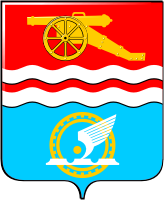 Каменск-Уральский городской округСвердловской областиОрган местного самоуправления                                                                       «Управление образования Каменск-Уральского городского округа»П Р И К А ЗОт 00.03.2022   № О внесении изменений в Приложение к приказу начальника                                Управления образования от 03.03.2022 № 66 «О закреплении муниципальных общеобразовательных учреждений за конкретными территориями                  Каменск-Уральского городского округа»Руководствуясь статьей 9 Федерального закона от 29 декабря 2012 года                        № 273-ФЗ «Об образовании в Российской Федерации», в целях реализации Управлением образования своих полномочий по решению вопросов местного значенияПРИКАЗЫВАЮ:1.	Внести изменения в Приложение к приказу начальника Управления образования от 03.03.2022 № 66 «О закреплении муниципальных общеобразовательных учреждений за конкретными территориями Каменск-Уральского городского округа», изложив его в новой редакции (прилагается).2. Настоящий приказ опубликовать в газете «Каменский рабочий» и разместить на официальном сайте Управления образования.3. Контроль исполнения настоящего приказа оставляю за собой.Начальник Управления образования							Л.М. МиннуллинаПриложениек приказу начальникаУправления образованияот 00.03.2022   № «Приложение к приказу начальникаУправления образованияот 03.03.2022   № 66ЗАКРЕПЛЕНИЕМУНИЦИПАЛЬНЫХ ОБРАЗОВАТЕЛЬНЫХ УЧРЕЖДЕНИЙЗА КОНКРЕТНЫМИ ТЕРРИТОРИЯМИКАМЕНСК-УРАЛЬСКОГО ГОРОДСКОГО ОКРУГАПримечание:<*> При организации муниципальными общеобразовательными учреждениями индивидуального отбора обучающихся в класс (классы) с углубленным изучением отдельных предметов или профильного обучения комплектование такого класса (классов) производится независимо от места проживания обучающихся, в том же порядке осуществляется комплектование муниципального бюджетного общеобразовательного учреждения «Основная общеобразовательная школа № 27 с интернатом» детьми, зачисленными в интернат.<**> В случае установления (выявления) территории Каменск-Уральского городского округа, не включенной в перечень закрепленных за общеобразовательными учреждениями настоящим Приказом, на которой проживают граждане, имеющие право на получение общего образования, родители (законные представители) имеют право направить заявление в орган местного самоуправления «Управление образования Каменск-Уральского городского округа».Управление образования в течение 5 рабочих дней определяет муниципальное общеобразовательное учреждение с учетом его территориальной доступности и наполняемости для реализации права ребенка заявителя на получение общего образования.».№Наименование учреждения <*>Адрес <**>Адрес <**>№Наименование учреждения <*>УлицаНомера домов1.Муниципальное автономное общеобразовательное учреждение «Средняя общеобразовательная школа № 1 с углубленным изучением отдельных предметов»пер. Речной2, 4, 6, 8, 12, 14, 181.Муниципальное автономное общеобразовательное учреждение «Средняя общеобразовательная школа № 1 с углубленным изучением отдельных предметов»пр-кт Победы55, 57, 59, 61, 63, 67, 73, 77, 81, 83, 871.Муниципальное автономное общеобразовательное учреждение «Средняя общеобразовательная школа № 1 с углубленным изучением отдельных предметов»ул. Карла Маркса14, 16, 18, 20, 22, 24, 261.Муниципальное автономное общеобразовательное учреждение «Средняя общеобразовательная школа № 1 с углубленным изучением отдельных предметов»ул. Кирова25, 27, 29, 31, 33, 35, 37, 39, 41, 45,        45 бл. 1, 45 бл. 2, 47, 49, 51, 53, 55, 571.Муниципальное автономное общеобразовательное учреждение «Средняя общеобразовательная школа № 1 с углубленным изучением отдельных предметов»ул. Красной зари5, 7, 8, 9, 10, 11, 12, 13, 16, 17, 20, 22, 22а, 23, 24, 28, 30, 341.Муниципальное автономное общеобразовательное учреждение «Средняя общеобразовательная школа № 1 с углубленным изучением отдельных предметов»ул. Красных Орлов1, 2, 3, 4, 5, 6, 7, 8, 9, 10, 11, 12, 13, 16, 17, 18, 20, 21, 23, 25, 27, 28, 29, 31, 33, 351.Муниципальное автономное общеобразовательное учреждение «Средняя общеобразовательная школа № 1 с углубленным изучением отдельных предметов»ул. Ленина80, 84, 85, 86, 90, 94, 98, 991.Муниципальное автономное общеобразовательное учреждение «Средняя общеобразовательная школа № 1 с углубленным изучением отдельных предметов»ул. Луначарского4, 5, 6, 7, 8, 9, 10, 11, 12, 13, 14, 15, 17, 19, 19а, 21, 27, 29, 31, 33, 35, 37, 39, 411.Муниципальное автономное общеобразовательное учреждение «Средняя общеобразовательная школа № 1 с углубленным изучением отдельных предметов»ул. Мостовая1, 3, 4, 5, 6, 7, 8, 9, 10, 11, 12, 13, 14, 15, 16, 17, 18, 20, 22, 30, 32, 34, 361.Муниципальное автономное общеобразовательное учреждение «Средняя общеобразовательная школа № 1 с углубленным изучением отдельных предметов»ул. Пионерская1, 5, 7, 9, 11, 13, 15, 17, 19, 21, 22, 23, 24, 25, 26, 27, 28, 29, 30, 31, 32, 33, 34, 35, 36, 36а, 37, 38, 39, 40, 42, 43, 44, 44а, 45, 46, 46а, 47, 48, 49, 50, 51, 52, 53, 551.Муниципальное автономное общеобразовательное учреждение «Средняя общеобразовательная школа № 1 с углубленным изучением отдельных предметов»ул. Революционная1, 3, 5, 7, 13, 31, 33, 351.Муниципальное автономное общеобразовательное учреждение «Средняя общеобразовательная школа № 1 с углубленным изучением отдельных предметов»ул. Свердлова6, 9, 11, 24, 271.Муниципальное автономное общеобразовательное учреждение «Средняя общеобразовательная школа № 1 с углубленным изучением отдельных предметов»ул. Льва Толстого1, 3, 4, 5, 6, 7, 8, 9, 10, 11, 12, 12а, 13, 13а, 14, 15, 162.Муниципальное автономное общеобразовательное учреждение «Средняя общеобразовательная школа № 2»ул. Алюминиевая5, 7, 11, 13, 15, 19, 21, 23, 25, 27, 29, 31, 33, 35, 372.Муниципальное автономное общеобразовательное учреждение «Средняя общеобразовательная школа № 2»ул. Белинского41, 43, 45, 47, 49, 51, 53, 552.Муниципальное автономное общеобразовательное учреждение «Средняя общеобразовательная школа № 2»ул. Гагарина2, 4, 6, 8, 12, 14, 16, 22, 24, 26, 28, 30, 32, 34, 36, 38, 422.Муниципальное автономное общеобразовательное учреждение «Средняя общеобразовательная школа № 2»ул. Гвардейская24, 25, 26, 27, 28, 29, 30, 31, 32, 33, 34, 36, 38, 40, 42а, 44, 46, 48, 50, 52, 54, 562.Муниципальное автономное общеобразовательное учреждение «Средняя общеобразовательная школа № 2»ул. Железнодорожная42, 44, 46, 48, 50,  52, 54, 56, 582.Муниципальное автономное общеобразовательное учреждение «Средняя общеобразовательная школа № 2»ул. Каменская15, 16, 18, 19, 20, 21, 22, 23, 24, 25, 26, 27, 28, 31, 322.Муниципальное автономное общеобразовательное учреждение «Средняя общеобразовательная школа № 2»ул. Механизаторов1, 1а, 2, 4, 8, 10, 12, 14, 16, 182.Муниципальное автономное общеобразовательное учреждение «Средняя общеобразовательная школа № 2»ул. Октябрьская23, 25, 27, 29, 31, 34, 42, 46, 48, 522.Муниципальное автономное общеобразовательное учреждение «Средняя общеобразовательная школа № 2»ул. Попова2, 3, 4, 9, 11, 12, 15, 17, 192.Муниципальное автономное общеобразовательное учреждение «Средняя общеобразовательная школа № 2»ул. Стахановская1, 2, 3, 42.Муниципальное автономное общеобразовательное учреждение «Средняя общеобразовательная школа № 2»ул. Строителей20, 22, 28, 29, 30, 32, 32а, 33, 34, 35, 36, 38, 41, 43, 45, 47, 57, 59, 61, 632.Муниципальное автономное общеобразовательное учреждение «Средняя общеобразовательная школа № 2»ул. Уральская7, 9, 10, 11, 11а, 12, 13, 14, 15в, 16, 17, 18, 19, 20, 21, 23, 24, 25, 27, 293.Муниципальное автономное общеобразовательное учреждение «Средняя общеобразовательная школа № 3 имени Героя Советского Союза летчика-космонавта П.И. Беляева»ул. Бажова3а, 5а, 6, 7, 8, 9, 10, 14, 15, 17, 19, 20, 21, 21а, 23, 24, 25, 273.Муниципальное автономное общеобразовательное учреждение «Средняя общеобразовательная школа № 3 имени Героя Советского Союза летчика-космонавта П.И. Беляева»ул. Беляева1, 2, 3, 4, 4а, 5, 6, 7, 8, 9, 10, 12, 14, 15, 17, 18, 19, 22, 243.Муниципальное автономное общеобразовательное учреждение «Средняя общеобразовательная школа № 3 имени Героя Советского Союза летчика-космонавта П.И. Беляева»ул. Заводской проезд33.Муниципальное автономное общеобразовательное учреждение «Средняя общеобразовательная школа № 3 имени Героя Советского Союза летчика-космонавта П.И. Беляева»ул. Зои Космодемьянской3, 5, 6, 7, 8, 9, 10, 10а, 11, 12а, 14а, 16, 17, 19, 20, 21, 23, 25, 26, 27, 293.Муниципальное автономное общеобразовательное учреждение «Средняя общеобразовательная школа № 3 имени Героя Советского Союза летчика-космонавта П.И. Беляева»ул. Карла Маркса89, 91, 91а, 93, 93а, 953.Муниципальное автономное общеобразовательное учреждение «Средняя общеобразовательная школа № 3 имени Героя Советского Союза летчика-космонавта П.И. Беляева»ул. Лесная4, 6, 8, 8а, 12, 14, 163.Муниципальное автономное общеобразовательное учреждение «Средняя общеобразовательная школа № 3 имени Героя Советского Союза летчика-космонавта П.И. Беляева»ул. Трубная11, 11б, 12, 14, 15, 17, 19, 213.Муниципальное автономное общеобразовательное учреждение «Средняя общеобразовательная школа № 3 имени Героя Советского Союза летчика-космонавта П.И. Беляева»ул. 1-я Синарская1а3.Муниципальное автономное общеобразовательное учреждение «Средняя общеобразовательная школа № 3 имени Героя Советского Союза летчика-космонавта П.И. Беляева»ул. Хлебоприемный пункт2, 33.Муниципальное автономное общеобразовательное учреждение «Средняя общеобразовательная школа № 3 имени Героя Советского Союза летчика-космонавта П.И. Беляева»ул. Формовщиков4, 6, 8, 10, 12, 14, 16, 18, 20, 223.Муниципальное автономное общеобразовательное учреждение «Средняя общеобразовательная школа № 3 имени Героя Советского Союза летчика-космонавта П.И. Беляева»ул. Челюскинцев2, 4, 6, 8, 10, 12, 14, 16, 18, 20, 22, 24, 25а, 25б, 25в, 26, 28, 30, 32, 34, 36, 38, 40, 42, 44, 503.Муниципальное автономное общеобразовательное учреждение «Средняя общеобразовательная школа № 3 имени Героя Советского Союза летчика-космонавта П.И. Беляева»пер. Челюскинцев2, 3, 4, 5, 6, 7, 8, 9, 10, 11, 12, 13, 14, 15, 16, 17, 18, 19, 20, 213.Муниципальное автономное общеобразовательное учреждение «Средняя общеобразовательная школа № 3 имени Героя Советского Союза летчика-космонавта П.И. Беляева»пер. 2-й переулок Челюскинцев1, 2, 4, 6, 8, 10, 12, 14, 163.Муниципальное автономное общеобразовательное учреждение «Средняя общеобразовательная школа № 3 имени Героя Советского Союза летчика-космонавта П.И. Беляева»ул. Лабораторная1, 3, 5, 7, 8, 9, 10, 11, 13, 15, 17, 193.Муниципальное автономное общеобразовательное учреждение «Средняя общеобразовательная школа № 3 имени Героя Советского Союза летчика-космонавта П.И. Беляева»ул. 9 Января1, 3, 5, 7, 9, 11, 13, 15, 17, 19, 21, 23, 25, 27, 293.Муниципальное автономное общеобразовательное учреждение «Средняя общеобразовательная школа № 3 имени Героя Советского Союза летчика-космонавта П.И. Беляева»ул. Самстрой3, 4, 5, 6, 7, 8, 9, 10, 11, 12, 14, 15, 16, 17, 18, 19, 20, 21, 22, 23, 24, 25, 26, 27, 28, 29, 30, 31, 32, 33, 34, 35, 36, 37, 38, 39, 40, 41, 42, 43, 44, 45, 46, 474.Муниципальное автономное общеобразовательное учреждение «Каменск-Уральская гимназия»пер. Магнитогорский3, 4, 10, 124.Муниципальное автономное общеобразовательное учреждение «Каменск-Уральская гимназия»пер. Металлистов1, 2, 3, 4, 5, 6, 7, 84.Муниципальное автономное общеобразовательное учреждение «Каменск-Уральская гимназия»ул. Абрамова1, 2, 3, 4, 5, 6, 7, 8, 9, 10, 11, 12, 13, 14, 15, 16, 18, 204.Муниципальное автономное общеобразовательное учреждение «Каменск-Уральская гимназия»ул. Ленинградская1, 2, 3, 4, 5, 6, 8, 9, 10, 11, 12, 13, 14, 15, 16, 17, 19, 214.Муниципальное автономное общеобразовательное учреждение «Каменск-Уральская гимназия»ул. Лермонтова1а, 4, 6, 8, 9, 10, 12, 16, 18, 20, 83, 85, 87, 89, 91, 93, 95, 97, 99, 99а, 103, 105, 107, 1094.Муниципальное автономное общеобразовательное учреждение «Каменск-Уральская гимназия»ул. Серова3, 5, 6, 7а/1, 7а/2, 7б, 8, 9а, 13, 15, 17, 19, 21, 23, 25, 27, 29, 29а, 29б, 29в4.Муниципальное автономное общеобразовательное учреждение «Каменск-Уральская гимназия»ул. Свердловская2, 6, 8, 10, 12, 14, 20, 22, 24, 26, 284.Муниципальное автономное общеобразовательное учреждение «Каменск-Уральская гимназия»ул. Свободы18а4.Муниципальное автономное общеобразовательное учреждение «Каменск-Уральская гимназия»ул. Спиридонова2, 3, 9, 15, 21, 23, 25, 274.Муниципальное автономное общеобразовательное учреждение «Каменск-Уральская гимназия»ул. Цветников1, 2, 3, 4, 5, 6, 7, 8, 9, 10, 28, 304.Муниципальное автономное общеобразовательное учреждение «Каменск-Уральская гимназия»ул. Хвойная1, 2, 2а, 3, 4, 5, 6, 7, 8, 9, 10, 11, 12, 13, 14, 15, 16, 17, 185.Муниципальное автономное общеобразовательное учреждение «Средняя общеобразовательная школа № 5»ул. Алюминиевая6, 8, 125.Муниципальное автономное общеобразовательное учреждение «Средняя общеобразовательная школа № 5»ул. Жуковского4, 5, 7, 8, 9, 115.Муниципальное автономное общеобразовательное учреждение «Средняя общеобразовательная школа № 5»ул. Исетская5, 6, 7, 8, 10, 11, 145.Муниципальное автономное общеобразовательное учреждение «Средняя общеобразовательная школа № 5»ул. Каменская9, 115.Муниципальное автономное общеобразовательное учреждение «Средняя общеобразовательная школа № 5»ул. Октябрьская2, 4, 6, 12, 14, 16, 20, 26, 28, 325.Муниципальное автономное общеобразовательное учреждение «Средняя общеобразовательная школа № 5»ул. Строителей1, 5, 7, 8, 10, 15, 21, 255.Муниципальное автономное общеобразовательное учреждение «Средняя общеобразовательная школа № 5»ст. станция УАЗ3, 4, 5, 7, 8, 9, 10, 12, 13, 14, 15, 17, 18, 19, 20, 21, 23, 24, 25, 26, 27, 28, 30, 32, 34, 37, 37а, 38, 39, 40, 41, 42, 43, 44, 45, 46, 47, 48, 49, 51, 52, 53, 54, 56, 57, 58, 59, 606.Муниципальное автономное общеобразовательное учреждение «Средняя общеобразовательная школа № 7»ул. Восточная2, 2а, 4, 66.Муниципальное автономное общеобразовательное учреждение «Средняя общеобразовательная школа № 7»ул. Коммунальная2, 4, 6, 8, 10, 14, 16, 18, 20, 22, 246.Муниципальное автономное общеобразовательное учреждение «Средняя общеобразовательная школа № 7»ул. 1-й Проезд11, 13, 15, 17, 196.Муниципальное автономное общеобразовательное учреждение «Средняя общеобразовательная школа № 7»ул. 2-й Проезд66.Муниципальное автономное общеобразовательное учреждение «Средняя общеобразовательная школа № 7»ул. 3-й Проезд16.Муниципальное автономное общеобразовательное учреждение «Средняя общеобразовательная школа № 7»ул. 4-й Проезд2, 3, 4, 5, 7, 9, 11, 13, 156.Муниципальное автономное общеобразовательное учреждение «Средняя общеобразовательная школа № 7»ул. Слесарей4, 6, 8, 14, 20, 22, 246.Муниципальное автономное общеобразовательное учреждение «Средняя общеобразовательная школа № 7»ул. Центральная12, 14, 20, 22, 24, 26, 28, 30, 32, 34, 34а, 36, 38, 40, 42, 46, 48, 50, 52, 546.Муниципальное автономное общеобразовательное учреждение «Средняя общеобразовательная школа № 7»ул. Школьная4, 6, 7, 8, 12, 14, 15, 16, 17, 21, 23, 25, 276.Муниципальное автономное общеобразовательное учреждение «Средняя общеобразовательная школа № 7»ул. 3-я Набережная147.Муниципальное автономное общеобразовательное учреждение «Лицей № 9»пер. Тургенева2, 47.Муниципальное автономное общеобразовательное учреждение «Лицей № 9»б-р. Парижской Коммуны3, 4, 5, 67.Муниципальное автономное общеобразовательное учреждение «Лицей № 9»ул. Алюминиевая40, 42/1, 42/2, 44/1, 44/2, 46, 46/1, 46/2, 48/1, 48/2, 50/1, 50/2, 52, 52/1, 52/2, 54а, 54/2, 56/1, 56/2, 58, 62, 64, 66, 68, 70, 72, 72а, 74, 78, 80, 82, 84, 867.Муниципальное автономное общеобразовательное учреждение «Лицей № 9»ул. Гоголя1, 5, 7, 9, 11, 13, 16, 17, 17а, 18, 20, 24, 46, 50, 52, 54, 56, 60, 62, 66, 687.Муниципальное автономное общеобразовательное учреждение «Лицей № 9»ул. Калинина4, 67.Муниципальное автономное общеобразовательное учреждение «Лицей № 9»ул. Мамина-Сибиряка1, 2, 4, 6, 8, 9, 11, 12, 14/1, 14/2, 15, 167.Муниципальное автономное общеобразовательное учреждение «Лицей № 9»ул. Суворова97.Муниципальное автономное общеобразовательное учреждение «Лицей № 9»ул. Челябинская6, 10, 127.Муниципальное автономное общеобразовательное учреждение «Лицей № 9»ул. Энгельса6, 7, 8, 11, 12, 14, 16, 18, 207.Муниципальное автономное общеобразовательное учреждение «Лицей № 9»ул. Электролизников1, 2, 3, 4, 5, 6, 7, 8, 10, 12, 13а, 14, 16, 18, 20, 20а, 21, 22, 23, 24, 25, 26, 27, 28, 29, 31/1, 31/28.Муниципальное автономное общеобразовательное учреждение «Лицей № 10»пр-кт Победы1, 1а, 3, 4, 5, 6, 7, 9, 11, 13, 15, 19, 19а, 21, 23, 25, 27, 29, 318.Муниципальное автономное общеобразовательное учреждение «Лицей № 10»ул. Горная1, 2, 3, 4, 5, 6, 7, 8, 9, 10, 11, 12, 13, 14, 15, 16, 17, 18, 19, 20, 21, 22, 23, 24, 25, 26, 27, 28, 29, 30, 31, 32, 33, 34, 35, 368.Муниципальное автономное общеобразовательное учреждение «Лицей № 10»ул. Горняков1, 1а, 2, 2а, 3, 4, 5, 6, 7, 8, 9, 10, 11, 12, 13, 14, 15, 16, 178.Муниципальное автономное общеобразовательное учреждение «Лицей № 10»ул. Кирова2, 3, 4, 5, 6, 7, 88.Муниципальное автономное общеобразовательное учреждение «Лицей № 10»ул. Кунавина6, 8, 10, 128.Муниципальное автономное общеобразовательное учреждение «Лицей № 10»ул. Крестьянская6, 8, 9, 9а, 10, 11а, 12, 13, 14, 15, 16, 178.Муниципальное автономное общеобразовательное учреждение «Лицей № 10»ул. Ленина26, 28, 29, 31, 33, 35, 37, 38, 39, 40, 41, 42, 43, 44, 45, 46, 47, 47а, 48, 49, 50, 51, 52, 53, 54, 55, 56, 58, 59, 60, 61, 62, 63, 64, 65, 66, 67, 68, 69, 70, 71, 72, 73, 74, 75, 76, 77, 81, 828.Муниципальное автономное общеобразовательное учреждение «Лицей № 10»ул. Сибирская48.Муниципальное автономное общеобразовательное учреждение «Лицей № 10»Ул. Синарская1, 38.Муниципальное автономное общеобразовательное учреждение «Лицей № 10»ул. Тевосяна2а, 4, 5, 7, 9, 11, 138.Муниципальное автономное общеобразовательное учреждение «Лицей № 10»ул. Толбухина1, 2, 3, 4, 5, 6, 7, 8, 9, 10, 11, 12, 13, 14, 15, 16, 17, 18, 19, 20, 21, 22, 23, 24, 25, 26, 27, 28, 29, 30, 31, 32, 33, 34, 35, 36, 37, 38, 39, 41, 43, 45, 479.Муниципальное бюджетное общеобразовательное учреждение «Средняя общеобразовательная школа № 11»пер. Амбулаторный3, 4, 5, 6, 89.Муниципальное бюджетное общеобразовательное учреждение «Средняя общеобразовательная школа № 11»пер. Поперечный1, 2, 3, 4, 6, 7, 8, 99.Муниципальное бюджетное общеобразовательное учреждение «Средняя общеобразовательная школа № 11»пер. Труболитейный3, 4, 5, 6, 7, 8, 9, 109.Муниципальное бюджетное общеобразовательное учреждение «Средняя общеобразовательная школа № 11»ул. 16-й годовщины Октября6, 12, 12а, 15а, 17, 18, 229.Муниципальное бюджетное общеобразовательное учреждение «Средняя общеобразовательная школа № 11»ул. 2-й Пятилетки1, 2, 2б, 3, 5, 9, 11, 13, 14, 16, 17, 18, 20, 21, 22, 24, 26/1, 26/29.Муниципальное бюджетное общеобразовательное учреждение «Средняя общеобразовательная школа № 11»ул. Допризывников8а, 9, 9а, 10, 11, 11а, 12, 13, 14, 15, 16, 17, 17а, 19, 219.Муниципальное бюджетное общеобразовательное учреждение «Средняя общеобразовательная школа № 11»ул. Карла Либкнехта9, 11, 13, 15, 17, 19, 21, 21а, 23, 25, 26, 27, 28, 30, 32, 34, 36, 38, 40, 42, 44, 45, 46, 48, 50, 51, 52, 54, 56, 57, 58, 61, 69, 799.Муниципальное бюджетное общеобразовательное учреждение «Средняя общеобразовательная школа № 11»ул. Краснодонцев59.Муниципальное бюджетное общеобразовательное учреждение «Средняя общеобразовательная школа № 11»ул. Кузнецова7, 7а, 9, 11, 139.Муниципальное бюджетное общеобразовательное учреждение «Средняя общеобразовательная школа № 11»ул. Культурная1а, 2, 3, 5, 79.Муниципальное бюджетное общеобразовательное учреждение «Средняя общеобразовательная школа № 11»ул. Лескова2, 6, 9, 11, 13, 15, 16, 17, 19, 21, 23, 24, 25, 27, 29, 31, 33, 35, 37, 38, 39, 40, 43, 45, 51, 54, 57, 58, 61, 69, 799.Муниципальное бюджетное общеобразовательное учреждение «Средняя общеобразовательная школа № 11»ул. Металлургов1, 2, 3, 4, 5, 6, 7, 8, 9, 10, 11, 12, 13, 14, 15, 16, 17, 18, 19, 20, 21, 22, 23, 24, 25/1, 25/29.Муниципальное бюджетное общеобразовательное учреждение «Средняя общеобразовательная школа № 11»ул. Озерная5, 7, 8а, 119.Муниципальное бюджетное общеобразовательное учреждение «Средняя общеобразовательная школа № 11»ул. Прокатчиков1, 2, 3, 4, 5, 6, 7а, 7б, 7в, 9, 9а, 11, 11а, 13, 15, 16, 17а, 18, 20, 22, 24, 26, 28, 30, 32, 369.Муниципальное бюджетное общеобразовательное учреждение «Средняя общеобразовательная школа № 11»ул. Свободного Труда2, 3, 4, 5, 6, 8, 10, 12, 14, 15, 16, 18, 20, 21, 23, 24, 26, 28, 30, 32, 34, 369.Муниципальное бюджетное общеобразовательное учреждение «Средняя общеобразовательная школа № 11»ул. Торфяная1, 6, 129.Муниципальное бюджетное общеобразовательное учреждение «Средняя общеобразовательная школа № 11»ул. Ударников1, 2, 3, 4, 5, 6, 7, 8, 9, 10, 11, 12, 13, 14, 15, 16, 17, 18, 19, 20, 22, 23, 24, 26, 28, 29, 29а, 30, 32, 33, 34, 369.Муниципальное бюджетное общеобразовательное учреждение «Средняя общеобразовательная школа № 11»Коллективное садовое товарищество № 1222510.Муниципальное автономное общеобразовательное учреждение «Основная общеобразовательная школа № 14»ул. 1-я Песчаная10, 2710.Муниципальное автономное общеобразовательное учреждение «Основная общеобразовательная школа № 14»ул. 2-я Песчаная3, 4, 6, 8, 10, 12, 14, 15, 16, 18, 20, 22, 24, 26, 28, 3310.Муниципальное автономное общеобразовательное учреждение «Основная общеобразовательная школа № 14»ул. 3-я Песчаная3, 5, 7, 9, 11, 13, 15, 17, 18, 19, 20, 21, 22, 23, 25, 26, 27, 29, 3110.Муниципальное автономное общеобразовательное учреждение «Основная общеобразовательная школа № 14»ул. 4-я Песчаная3, 4, 5, 6, 7, 8, 9, 10, 11, 12, 13, 14, 16, 19, 20, 21, 23, 25, 27, 29, 30, 32, 3910.Муниципальное автономное общеобразовательное учреждение «Основная общеобразовательная школа № 14»ул. 2-я Полевая3, 4, 6, 7, 8, 21, 22, 23, 24, 29, 33, 3510.Муниципальное автономное общеобразовательное учреждение «Основная общеобразовательная школа № 14»ул. 1-я Рабочая3, 4, 5, 6, 7, 8, 9, 10, 11, 12, 13, 14, 16, 17, 18, 20, 22, 2410.Муниципальное автономное общеобразовательное учреждение «Основная общеобразовательная школа № 14»ул. 2-я Рабочая1, 2б, 2в, 3, 4, 5, 8, 9, 11, 13, 14, 15, 16, 17, 19а, 22, 23, 24, 25, 26, 27, 28, 29, 30, 31, 37, 41, 57, 59, 61, 63, 65, 67, 69, 71, 73, 75, 77, 79, 81, 83, 85, 87, 89, 91, 93, 95, 97, 98, 99, 99а, 100, 101, 102, 104, 105, 106, 10810.Муниципальное автономное общеобразовательное учреждение «Основная общеобразовательная школа № 14»ул. 3-я Рабочая1, 2, 4, 5, 6, 7, 8, 9, 12, 13, 14, 16, 17, 1810.Муниципальное автономное общеобразовательное учреждение «Основная общеобразовательная школа № 14»ул. 4-я Рабочая2, 4, 5, 6, 7, 11, 13, 14а, 15, 16, 16а, 18, 19, 20, 21, 22, 24, 26, 28, 30, 51, 52, 57, 58, 59, 60, 61, 62, 63, 64, 65, 66, 68, 69, 70, 71, 72, 73, 75, 76, 77, 78, 79, 8110.Муниципальное автономное общеобразовательное учреждение «Основная общеобразовательная школа № 14»ул. 5-я Рабочая1, 4, 9, 10, 13, 15, 17, 19, 21, 23, 25, 27, 3110.Муниципальное автономное общеобразовательное учреждение «Основная общеобразовательная школа № 14»ул. 6-я Рабочая2, 4, 4а, 6, 7, 8, 9, 10, 11, 12, 13, 13а, 14, 14а, 15, 16, 16а, 18, 19, 20, 22, 23, 25, 25а, 26, 27, 29, 30, 31, 35, 39, 41, 43, 47, 62, 6610.Муниципальное автономное общеобразовательное учреждение «Основная общеобразовательная школа № 14»ул. Кировоградская4, 6, 7, 8, 9, 10, 11, 12, 13, 14, 15, 17, 20, 22, 24, 26, 2810.Муниципальное автономное общеобразовательное учреждение «Основная общеобразовательная школа № 14»ул. Коммунальная1, 3, 5, 7, 9, 2610.Муниципальное автономное общеобразовательное учреждение «Основная общеобразовательная школа № 14»ул. Новорабочая5, 7, 9, 11, 13, 15, 17, 19, 21, 23, 25, 29, 31, 33, 35, 3710.Муниципальное автономное общеобразовательное учреждение «Основная общеобразовательная школа № 14»ул. Песчаная3, 4, 5, 6, 7, 8, 10, 12, 14, 15, 17, 20, 27, 28, 29, 30, 31, 3210.Муниципальное автономное общеобразовательное учреждение «Основная общеобразовательная школа № 14»ул. Полевая3, 4, 5, 7, 3110.Муниципальное автономное общеобразовательное учреждение «Основная общеобразовательная школа № 14»ул. Силикатная5, 1210.Муниципальное автономное общеобразовательное учреждение «Основная общеобразовательная школа № 14»ул. Средний проезд3, 5, 6, 7, 9, 11, 13, 14, 19, 21, 23, 25, 2910.Муниципальное автономное общеобразовательное учреждение «Основная общеобразовательная школа № 14»ул. Шламовая3, 4, 5, 6, 7, 8, 9, 11, 12, 1311.Муниципальное автономное общеобразовательное учреждение «Средняя общеобразовательная школа № 15»пр-кт Победы68, 70, 70а, 72, 74, 78, 78а, 78б, 80, 84, 86, 8811.Муниципальное автономное общеобразовательное учреждение «Средняя общеобразовательная школа № 15»ул. Гладкова2, 3, 4, 5, 6, 7, 811.Муниципальное автономное общеобразовательное учреждение «Средняя общеобразовательная школа № 15»ул. Карла Маркса51, 57, 61, 63, 65, 6911.Муниципальное автономное общеобразовательное учреждение «Средняя общеобразовательная школа № 15»ул. Мичурина1, 2, 2а, 2б, 3, 4, 5, 9, 9а, 1111.Муниципальное автономное общеобразовательное учреждение «Средняя общеобразовательная школа № 15»ул. Московская1, 2, 311.Муниципальное автономное общеобразовательное учреждение «Средняя общеобразовательная школа № 15»ул. Пугачева31, 33, 35, 37, 37а, 39, 39а, 40, 41, 4412.Муниципальное автономное общеобразовательное учреждение «Средняя общеобразовательная школа № 16 с углубленным изучением отдельных предметов имени Владимира Петровича Шевалева»б-р. Парижской Коммуны12, 16, 18, 33, 35, 35а12.Муниципальное автономное общеобразовательное учреждение «Средняя общеобразовательная школа № 16 с углубленным изучением отдельных предметов имени Владимира Петровича Шевалева»ул. 4-й Пятилетки17, 18, 19, 20, 22, 26, 28, 30, 31а, 32, 32а, 34, 38, 40/1, 40/2, 42а, 44, 46, 48, 50, 54, 56, 5812.Муниципальное автономное общеобразовательное учреждение «Средняя общеобразовательная школа № 16 с углубленным изучением отдельных предметов имени Владимира Петровича Шевалева»ул. Алюминиевая49, 51, 53, 55, 57, 59, 61, 63, 65, 67, 69, 71, 73, 7512.Муниципальное автономное общеобразовательное учреждение «Средняя общеобразовательная школа № 16 с углубленным изучением отдельных предметов имени Владимира Петровича Шевалева»ул. Белинского4, 4а, 6, 6а, 812.Муниципальное автономное общеобразовательное учреждение «Средняя общеобразовательная школа № 16 с углубленным изучением отдельных предметов имени Владимира Петровича Шевалева»ул. Дзержинского24, 26, 28, 29, 30, 32, 34, 36, 37, 37/1, 37/2, 38, 40, 41, 43, 45, 9112.Муниципальное автономное общеобразовательное учреждение «Средняя общеобразовательная школа № 16 с углубленным изучением отдельных предметов имени Владимира Петровича Шевалева»ул. Заречная19, 22, 25, 26, 27, 28, 29, 30, 31, 32, 33, 34, 36, 37, 38, 39, 40, 42, 44, 46, 48 12.Муниципальное автономное общеобразовательное учреждение «Средняя общеобразовательная школа № 16 с углубленным изучением отдельных предметов имени Владимира Петровича Шевалева»ул. Калинина5, 9, 11, 20, 22, 24, 2712.Муниципальное автономное общеобразовательное учреждение «Средняя общеобразовательная школа № 16 с углубленным изучением отдельных предметов имени Владимира Петровича Шевалева»ул. Челябинская5, 1513.Муниципальное автономное общеобразовательное учреждение «Средняя общеобразовательная школа № 17 с углубленным изучением отдельных предметов»б-р Парижской Коммуны20, 22, 24, 39, 4113.Муниципальное автономное общеобразовательное учреждение «Средняя общеобразовательная школа № 17 с углубленным изучением отдельных предметов»ул. 4-й Пятилетки21, 25, 29, 31, 35, 3713.Муниципальное автономное общеобразовательное учреждение «Средняя общеобразовательная школа № 17 с углубленным изучением отдельных предметов»ул. Калинина36, 38, 40, 42, 42а, 44, 4613.Муниципальное автономное общеобразовательное учреждение «Средняя общеобразовательная школа № 17 с углубленным изучением отдельных предметов»ул. Суворова13, 15, 1713.Муниципальное автономное общеобразовательное учреждение «Средняя общеобразовательная школа № 17 с углубленным изучением отдельных предметов»ул. Анатолия Челекова1, 2, 313.Муниципальное автономное общеобразовательное учреждение «Средняя общеобразовательная школа № 17 с углубленным изучением отдельных предметов»ул. Челябинская17, 20, 21, 2713.Муниципальное автономное общеобразовательное учреждение «Средняя общеобразовательная школа № 17 с углубленным изучением отдельных предметов»ул. Шестакова30, 32, 34, 36, 38, 42, 46, 52, 5414.Муниципальное автономное общеобразовательное учреждение «Средняя общеобразовательная школа № 19»пр-кт Победы10, 12, 14, 16, 18, 20, 22, 2414.Муниципальное автономное общеобразовательное учреждение «Средняя общеобразовательная школа № 19»ул. Добролюбова1, 3, 4, 5, 5а, 6, 7, 8, 8а, 10, 10а, 12, 12а, 14, 14а, 16, 18, 24, 2614.Муниципальное автономное общеобразовательное учреждение «Средняя общеобразовательная школа № 19»ул. Ленина8, 8а, 10, 12, 14, 14а, 16, 18, 20, 22, 22а, 2414.Муниципальное автономное общеобразовательное учреждение «Средняя общеобразовательная школа № 19»ул. Матросова2, 15, 17, 1914.Муниципальное автономное общеобразовательное учреждение «Средняя общеобразовательная школа № 19»ул. Мусоргского2, 3, 5, 7а, 8, 10, 11, 12, 13, 1614.Муниципальное автономное общеобразовательное учреждение «Средняя общеобразовательная школа № 19»ул. Парковая3, 4, 5, 6, 7, 9, 15, 15а, 17, 19, 2114.Муниципальное автономное общеобразовательное учреждение «Средняя общеобразовательная школа № 19»ул. Сибирская1, 3, 4а, 5, 7, 10, 14, 19, 20, 20а, 22, 23, 24, 24а, 28, 30, 32, 34, 36, 38, 42, 44, 46, 4814.Муниципальное автономное общеобразовательное учреждение «Средняя общеобразовательная школа № 19»ул. Синарская4, 5, 5а, 914.Муниципальное автономное общеобразовательное учреждение «Средняя общеобразовательная школа № 19»ул. Титова3, 4, 6, 10, 10а, 1614.Муниципальное автономное общеобразовательное учреждение «Средняя общеобразовательная школа № 19»ул. Репина8, 1414.Муниципальное автономное общеобразовательное учреждение «Средняя общеобразовательная школа № 19»ул. Чайковского12, 15, 19, 20, 22, 23, 26, 2915.Муниципальное автономное общеобразовательное учреждение «Средняя общеобразовательная школа № 20»ул. Алюминиевая14, 16, 18, 20, 22, 24, 26, 28, 30, 32, 34, 36, 3815.Муниципальное автономное общеобразовательное учреждение «Средняя общеобразовательная школа № 20»ул. Бугарева3, 4, 5, 6, 8, 10, 11, 12, 13, 14, 1515.Муниципальное автономное общеобразовательное учреждение «Средняя общеобразовательная школа № 20»ул. Гагарина46, 48, 50, 5215.Муниципальное автономное общеобразовательное учреждение «Средняя общеобразовательная школа № 20»ул. Исетская15, 17, 19, 24, 25, 26, 27, 28, 33, 34, 35, 36, 37, 39, 40, 41, 42, 44, 4615.Муниципальное автономное общеобразовательное учреждение «Средняя общеобразовательная школа № 20»ул. Каменская1215.Муниципальное автономное общеобразовательное учреждение «Средняя общеобразовательная школа № 20»ул. Лечебная1, 5, 715.Муниципальное автономное общеобразовательное учреждение «Средняя общеобразовательная школа № 20»ул. Набережная1, 3, 5, 7, 9, 11, 13, 15, 17, 19, 2115.Муниципальное автономное общеобразовательное учреждение «Средняя общеобразовательная школа № 20»ул. Стахановская9, 10, 12, 13, 14, 14а, 16, 19, 2015.Муниципальное автономное общеобразовательное учреждение «Средняя общеобразовательная школа № 20»ул. Уральская30, 32, 32а, 36, 40, 41, 43, 44, 47, 51, 5315.Муниципальное автономное общеобразовательное учреждение «Средняя общеобразовательная школа № 20»ул. 7 км1, 2, 4, 5, 616.Муниципальное автономное общеобразовательное учреждение «Средняя общеобразовательная школа № 21»пер. Войкова1, 3, 4, 14, 1816.Муниципальное автономное общеобразовательное учреждение «Средняя общеобразовательная школа № 21»пер. Ленинградский3, 6, 916.Муниципальное автономное общеобразовательное учреждение «Средняя общеобразовательная школа № 21»пер. Металлистов9, 10, 11, 13, 15, 17, 19, 19в, 19г, 21, 22, 24, 26, 28, 30, 3216.Муниципальное автономное общеобразовательное учреждение «Средняя общеобразовательная школа № 21»пер. Новозаводской1, 2, 3, 4, 5, 6, 7, 8, 9, 10, 11, 12, 13, 14, 16, 17, 1816.Муниципальное автономное общеобразовательное учреждение «Средняя общеобразовательная школа № 21»пер. Рылеева1, 2, 3, 4, 5, 6, 7, 8, 1016.Муниципальное автономное общеобразовательное учреждение «Средняя общеобразовательная школа № 21»ул. Абрамова17, 19, 21, 22, 23, 24, 26, 27, 28, 30, 32, 33, 34, 35, 36, 37, 38, 40, 42, 44, 44а, 46, 48, 50, 5216.Муниципальное автономное общеобразовательное учреждение «Средняя общеобразовательная школа № 21»ул. Войкова1, 3, 5, 11, 13, 15, 17, 21, 23, 29, 31, 3316.Муниципальное автономное общеобразовательное учреждение «Средняя общеобразовательная школа № 21»ул. Ленинградская18, 20, 22, 23, 24, 25, 26б, 26д, 27, 28, 29, 31, 33, 35, 37, 39, 41, 4216.Муниципальное автономное общеобразовательное учреждение «Средняя общеобразовательная школа № 21»ул. Лермонтова22, 24, 26, 28, 30, 32, 34, 36, 38, 51, 52, 54, 55, 56, 57, 59, 61, 63, 64, 66, 68, 69, 70, 117, 119, 121, 123, 125, 127, 133а, 135, 137, 139, 141, 143, 145, 147, 149, 151, 153, 157, 161, 163, 165, 167, 169, 171, 173, 175, 177, 179, 181, 18316.Муниципальное автономное общеобразовательное учреждение «Средняя общеобразовательная школа № 21»ул. Рылеева1, 3, 4, 1016.Муниципальное автономное общеобразовательное учреждение «Средняя общеобразовательная школа № 21»ул. Спиридонова4, 10, 11, 12, 16, 18, 22, 2416.Муниципальное автономное общеобразовательное учреждение «Средняя общеобразовательная школа № 21»ул. Цветников11, 12, 14, 15, 16, 18, 19, 20, 20а, 21, 22, 23, 24, 25, 29а16.Муниципальное автономное общеобразовательное учреждение «Средняя общеобразовательная школа № 21»ул. Ясная1, 2, 4, 5, 6, 7, 8, 9, 12, 15, 17, 19, 20, 21, 22, 23, 24, 25, 27, 29, 31, 33, 35, 36, 37, 3816.Муниципальное автономное общеобразовательное учреждение «Средняя общеобразовательная школа № 21»поселок Первомайский23, 25, 27, 2916.Муниципальное автономное общеобразовательное учреждение «Средняя общеобразовательная школа № 21»пер. Армейский(д. Новый Завод)416.Муниципальное автономное общеобразовательное учреждение «Средняя общеобразовательная школа № 21»пер. Ленина(д. Новый Завод)1, 1а, 2, 3, 4, 5, 6, 7, 9, 11, 1316.Муниципальное автономное общеобразовательное учреждение «Средняя общеобразовательная школа № 21»пер. Нагорный(д. Новый Завод)2, 4, 6, 13, 17, 19, 2116.Муниципальное автономное общеобразовательное учреждение «Средняя общеобразовательная школа № 21»ул. 8 Марта(д. Новый Завод)1, 2, 3, 5, 6, 7, 10, 11, 12, 13, 14, 15, 16, 17, 18, 19, 20, 21, 22, 23, 24, 25, 26, 26а, 27, 28, 29, 31, 32, 33, 34, 35, 35а, 36, 37, 3916.Муниципальное автономное общеобразовательное учреждение «Средняя общеобразовательная школа № 21»ул. Белокаменная (д. Новый завод)13, 28, 37, 42, 44, 47, 49, 50, 53, 54, 67, 6916.Муниципальное автономное общеобразовательное учреждение «Средняя общеобразовательная школа № 21»ул. Береговая(д. Новый Завод)1, 3, 7, 8, 9, 13, 1516.Муниципальное автономное общеобразовательное учреждение «Средняя общеобразовательная школа № 21»ул. Боровая(д. Новый Завод)1, 2, 3, 4, 5, 6, 8, 9, 9а, 10, 11, 12, 13, 15, 1716.Муниципальное автономное общеобразовательное учреждение «Средняя общеобразовательная школа № 21»ул. Большевиков(д. Новый Завод)1, 2, 3, 4, 6, 7, 8, 9, 10, 11, 12, 13, 14, 15, 16, 17, 18, 19, 20, 21, 22, 23, 24, 26, 26а, 27, 27а, 28, 29, 30, 31, 32, 33, 35, 36, 39, 40, 41, 42, 43, 44, 45, 46, 47, 48, 49, 50, 52, 53, 54, 55, 56, 57, 58, 59, 60, 61, 62, 63, 64, 65, 66, 67, 68, 69, 70, 71, 72, 72а, 73, 74, 75, 76, 77, 78, 79, 80, 81, 82, 83, 85, 86, 87, 88, 89, 90, 91, 92, 94, 96, 97, 98, 99, 100, 101, 102, 103, 104, 105, 106, 107, 108, 109, 110, 111, 112, 113, 114, 115, 116, 116а, 117, 118, 119, 120, 121, 122, 123, 124, 125, 126, 127, 128, 129а, 132, 133, 134, 135, 136а, 137, 138, 139, 140, 141, 142, 143, 144, 147, 149, 151, 153, 155, 157, 159, 161, 163, 169, 17116.Муниципальное автономное общеобразовательное учреждение «Средняя общеобразовательная школа № 21»ул. Звездная (д. Новый Завод)8, 1216.Муниципальное автономное общеобразовательное учреждение «Средняя общеобразовательная школа № 21»ул. Кленовая(д. Новый Завод)1, 2, 3, 4, 5, 6, 7, 8, 9, 10, 11, 12, 13, 14, 1616.Муниципальное автономное общеобразовательное учреждение «Средняя общеобразовательная школа № 21»ул. Молодежная(д. Новый Завод)15, 2116.Муниципальное автономное общеобразовательное учреждение «Средняя общеобразовательная школа № 21»ул. Нагорная(д. Новый Завод)2, 3, 5, 6, 8, 9, 9а, 10, 11, 12, 13, 14, 16а, 19, 20, 21, 2216.Муниципальное автономное общеобразовательное учреждение «Средняя общеобразовательная школа № 21»ул. Рассветная(д. Новый Завод)1г, 1и, 2, 3, 4, 5, 7, 8, 9а, 11, 13, 16, 18, 2116.Муниципальное автономное общеобразовательное учреждение «Средняя общеобразовательная школа № 21»ул. Садовая(д. Новый Завод)1, 1а, 2, 2а, 3, 4, 5, 6, 7, 8, 9, 10, 11, 12, 13, 14, 15, 16, 17, 18, 18б, 19, 20, 20а, 21, 22, 23, 24, 25, 27, 28, 29, 29а, 29б, 30, 31, 31а, 32, 33, 34, 35, 36, 37, 38, 39, 40, 41, 42, 43, 44, 45, 46, 47, 48, 49, 50, 51, 52, 5316.Муниципальное автономное общеобразовательное учреждение «Средняя общеобразовательная школа № 21»п. поселок Госдороги1, 3, 4, 4а, 5, 616.Муниципальное автономное общеобразовательное учреждение «Средняя общеобразовательная школа № 21»Кодинский разъезд(д. Кодинка)116.Муниципальное автономное общеобразовательное учреждение «Средняя общеобразовательная школа № 21»пер. Вишневый (д. Кодинка)2, 816.Муниципальное автономное общеобразовательное учреждение «Средняя общеобразовательная школа № 21»пер. Земляничный(д. Кодинка)2, 516.Муниципальное автономное общеобразовательное учреждение «Средняя общеобразовательная школа № 21»пер. Клубный(д. Кодинка)1, 2, 3, 4, 5, 5а, 616.Муниципальное автономное общеобразовательное учреждение «Средняя общеобразовательная школа № 21»пер. Комарова(д. Кодинка)1, 3, 4, 5, 5а, 7, 8, 9, 10, 11, 11а, 12, 13, 14, 1716.Муниципальное автономное общеобразовательное учреждение «Средняя общеобразовательная школа № 21»ул. Березовая (д. Кодинка)1, 2, 4, 6, 7, 9, 11, 11а, 12, 13, 14, 15, 16, 17, 18, 19, 20, 21а, 25, 2616.Муниципальное автономное общеобразовательное учреждение «Средняя общеобразовательная школа № 21»ул. Клубная(д. Кодинка)1, 2, 2а, 4, 5, 6, 8, 9, 10, 11, 12, 13, 14, 16, 18, 20, 21, 22, 24, 26, 28, 28а, 30а, 3616.Муниципальное автономное общеобразовательное учреждение «Средняя общеобразовательная школа № 21»ул. Ключевая(д. Кодинка)1, 1а, 2, 3, 4, 5, 6, 7, 9, 10, 11, 12, 13, 14, 15, 16, 17, 18, 19, 20, 22, 23, 24, 26, 27, 28, 29, 30, 31, 32, 33, 34, 35, 36, 38, 39, 40, 41, 42, 43, 44, 4616.Муниципальное автономное общеобразовательное учреждение «Средняя общеобразовательная школа № 21»ул. Комарова(д. Кодинка)1, 1а, 2, 3, 4, 5, 6, 7, 8, 9, 10, 11, 12, 13, 15, 18, 18а, 19, 20, 21, 22, 23, 24, 25, 26, 27, 28, 28а, 29, 29а, 30, 31, 3216.Муниципальное автономное общеобразовательное учреждение «Средняя общеобразовательная школа № 21»ул. Конечная(д. Кодинка)1, 2, 3, 4, 5, 6, 7, 7а, 8, 9, 10, 12, 13, 15, 17, 19, 2116.Муниципальное автономное общеобразовательное учреждение «Средняя общеобразовательная школа № 21»ул. Короткая(д. Кодинка)2, 3, 4, 6, 8, 1016.Муниципальное автономное общеобразовательное учреждение «Средняя общеобразовательная школа № 21»ул. Луговая(д. Кодинка)3, 5, 7, 8, 8а, 9а, 10, 11, 12, 13, 14, 15, 17, 19, 21, 21а, 22, 23, 2516.Муниципальное автономное общеобразовательное учреждение «Средняя общеобразовательная школа № 21»ул. Отрадная(д. Кодинка)2а, 4, 1216.Муниципальное автономное общеобразовательное учреждение «Средняя общеобразовательная школа № 21»ул. Партизанская(д. Кодинка)1, 2, 3, 4, 5, 6, 7, 8, 9, 10, 11, 12, 13, 14, 15, 16, 17, 18, 20, 21, 22, 23, 24, 25, 26, 28, 29, 30, 31, 32, 33, 34, 35, 37, 37а, 38, 40, 4216.Муниципальное автономное общеобразовательное учреждение «Средняя общеобразовательная школа № 21»ул. Привольная (д. Кодинка)1, 3, 5, 6, 14, 17, 27, 2916.Муниципальное автономное общеобразовательное учреждение «Средняя общеобразовательная школа № 21»ул. Прохладная(д. Кодинка)1, 2, 3, 4, 5, 6, 7, 8, 9, 11, 12, 13, 14, 15, 17, 18, 20, 21, 22, 23, 25, 27, 2916.Муниципальное автономное общеобразовательное учреждение «Средняя общеобразовательная школа № 21»ул. Сиреневая(д. Кодинка)1016.Муниципальное автономное общеобразовательное учреждение «Средняя общеобразовательная школа № 21»ул. Солнечная(д. Малая Кодинка)1, 1а, 2, 2а, 3, 4, 4а, 5, 5а, 6, 7, 8, 9, 9а, 10, 10а, 11, 12, 13, 14, 15, 16, 17, 18, 19, 20, 21, 21, 23, 2516.Муниципальное автономное общеобразовательное учреждение «Средняя общеобразовательная школа № 21»ул. Степная(д. Кодинка)1, 2, 2а, 2б, 3, 4, 5, 7, 8а, 9, 10, 11, 12, 13, 14, 15, 16, 17, 18, 19, 19а, 20, 21, 22, 23, 24, 25, 26, 28, 30, 32, 34, 36, 38, 40, 42, 44, 4616.Муниципальное автономное общеобразовательное учреждение «Средняя общеобразовательная школа № 21»ул. Труда(д. Кодинка)2, 3, 4, 5, 6, 7, 8, 9, 10, 12, 13, 14, 14а, 15, 16, 16а, 17, 18, 1916.Муниципальное автономное общеобразовательное учреждение «Средняя общеобразовательная школа № 21»ул. Цветочная(д. Кодинка)9, 15, 1916.Муниципальное автономное общеобразовательное учреждение «Средняя общеобразовательная школа № 21»ст. станция Кунавино1, 2, 3, 4, 5, 6, 7, 8, 9, 10, 1117.Муниципальное автономное общеобразовательное учреждение «Средняя общеобразовательная школа № 22 с углубленным изучением отдельных предметов»пер. Северо-восточный1, 2, 3, 4, 5, 6, 7, 9, 1117.Муниципальное автономное общеобразовательное учреждение «Средняя общеобразовательная школа № 22 с углубленным изучением отдельных предметов»пр-кт Победы33, 35, 37, 37а, 39, 39а, 41, 41а, 43, 43а, 45, 47, 49, 51, 5317.Муниципальное автономное общеобразовательное учреждение «Средняя общеобразовательная школа № 22 с углубленным изучением отдельных предметов»ул. Кирова9, 11, 15, 17, 19, 21, 21а, 2317.Муниципальное автономное общеобразовательное учреждение «Средняя общеобразовательная школа № 22 с углубленным изучением отдельных предметов»ул. Кунавина9, 1117.Муниципальное автономное общеобразовательное учреждение «Средняя общеобразовательная школа № 22 с углубленным изучением отдельных предметов»ул. Северо-восточная3, 6, 12, 1618.Муниципальное автономное общеобразовательное учреждение «Средняя общеобразовательная школа № 25 с углубленным изучением отдельных предметов»пер. Автомобильный3, 4, 5, 618.Муниципальное автономное общеобразовательное учреждение «Средняя общеобразовательная школа № 25 с углубленным изучением отдельных предметов»ул. Ведерникова3, 4, 5, 7, 8, 9, 9а, 10, 13, 1518.Муниципальное автономное общеобразовательное учреждение «Средняя общеобразовательная школа № 25 с углубленным изучением отдельных предметов»ул. Калинина48, 50а, 52, 54, 56, 58, 60, 62, 64, 66, 68, 70, 72, 74, 76, 78, , 80, 82, 84, 86, 88, 90, 9218.Муниципальное автономное общеобразовательное учреждение «Средняя общеобразовательная школа № 25 с углубленным изучением отдельных предметов»ул. Каменская51, 53, 55, 55а, 57, 57а, 59, 59а, 61, 63, 65, 69, 69а, 7518.Муниципальное автономное общеобразовательное учреждение «Средняя общеобразовательная школа № 25 с углубленным изучением отдельных предметов»ул. Клары Цеткин3, 4, 5, 7, 8, 9, 10, 10а, 11, 13, 14, 15, 16, 17, 18, 1918.Муниципальное автономное общеобразовательное учреждение «Средняя общеобразовательная школа № 25 с углубленным изучением отдельных предметов»ул. Медицинская3,  4, 6, 7, 8, 9, 10, 11, 12, 14, 1618.Муниципальное автономное общеобразовательное учреждение «Средняя общеобразовательная школа № 25 с углубленным изучением отдельных предметов»ул. Менделеева66, 74, 76, 78, 80, 82, 84, 84а, 86, 88, 90, 92, 94, 96, 98, 100, 102, 104, 123, 125, 127, 129, 131, 133, 135, 137, 139, 141, 143, 145, 147, 149, 15118.Муниципальное автономное общеобразовательное учреждение «Средняя общеобразовательная школа № 25 с углубленным изучением отдельных предметов»ул. Механизаторов19, 21, 24, 27, 28, 29, 30, 31, 32, 33, 34, 36, 37, 38, 38а, 39, 40, 41, 42, 43, 44, 45, 46, 47, 48, 48а, 49, 50, 53, 55, 56, 57, 58, 59, 60, 61, 63, 64, 65, 66, 67, 68, 69, 72, 72а, 74, 76, 77, 78, 79, 81, 83, 83/1, 85, 87, 9118.Муниципальное автономное общеобразовательное учреждение «Средняя общеобразовательная школа № 25 с углубленным изучением отдельных предметов»пер. Нефтяников1, 3, 4, 5, 6, 718.Муниципальное автономное общеобразовательное учреждение «Средняя общеобразовательная школа № 25 с углубленным изучением отдельных предметов»ул. Октябрьская55, 57, 59, 59а, 60, 61, 62, 63, 63а, 64, 65, 67, 68, 69, 70, 71, 72, 73, 74, 75, 76, 78, 79, 81, 82, 83, 84, 86, 87, 88, 89, 90, 91, 92, 93, 96, 97, 98, 100, 101, 102, 104, 106, 110, 11218.Муниципальное автономное общеобразовательное учреждение «Средняя общеобразовательная школа № 25 с углубленным изучением отдельных предметов»ул. Плеханова42, 44, 46, 48, 50, 52, 54, 56, 58, 58/1, 59, 60, 62, 62а, 62б, 63, 64, 65, 66, 66а, 68, 70, 72, 72/1, 73, 74, 75, 76, 77, 78, 79, 80, 81, 83, 85, 87, 89, 91, 91а, 93, 95, 97, 99, 101, 103, 10518.Муниципальное автономное общеобразовательное учреждение «Средняя общеобразовательная школа № 25 с углубленным изучением отдельных предметов»ул. Суворова27, 33, 3518.Муниципальное автономное общеобразовательное учреждение «Средняя общеобразовательная школа № 25 с углубленным изучением отдельных предметов»ул. Учительская3, 4, 5, 6, 7, 8, 9, 9а, 10, 11, 12, 13, 14, 15, 16, 1818.Муниципальное автономное общеобразовательное учреждение «Средняя общеобразовательная школа № 25 с углубленным изучением отдельных предметов»ул. Физкультурников1, 2, 2а, 3, 4, 5, 6, 7, 8, 9, 10, 11, 12, 13, 15, 16, 17, 18, 19, 20, 21, 22, 23, 24, 25, 26, 27, 28, 30, 3218.Муниципальное автономное общеобразовательное учреждение «Средняя общеобразовательная школа № 25 с углубленным изучением отдельных предметов»ул. Челябинская33, 35, 37, 39, 43, 48, 50, 62, 67, 69, 71, 73, 75, 77, 81, 83, 85, 87а, 89, 91, 93, 111, 11319.Муниципальное автономное общеобразовательное учреждение «Основная общеобразовательная школа № 27 с интернатом»пер. 1-й Октябрьский3, 4, 5, 6, 7, 8, 9, 10, 13, 1419.Муниципальное автономное общеобразовательное учреждение «Основная общеобразовательная школа № 27 с интернатом»пер. 2-й Октябрьский3, 4, 5, 6, 7, 8, 9, 10, 12, 1419.Муниципальное автономное общеобразовательное учреждение «Основная общеобразовательная школа № 27 с интернатом»пер. Больничный1, 3, 5, 7, 9, 11, 11а, 13, 15, 17, 19, 2119.Муниципальное автономное общеобразовательное учреждение «Основная общеобразовательная школа № 27 с интернатом»пер. Геологов3, 4, 5, 6, 7, 8, 9, 1019.Муниципальное автономное общеобразовательное учреждение «Основная общеобразовательная школа № 27 с интернатом»пер. Радистов4, 6, 8, 1019.Муниципальное автономное общеобразовательное учреждение «Основная общеобразовательная школа № 27 с интернатом»пер. Южный1, 2, 3, 4, 6, 7, 9, 12а, 14, 15, 16, 17, 19, 2119.Муниципальное автономное общеобразовательное учреждение «Основная общеобразовательная школа № 27 с интернатом»ул. Автоклавщиков1, 2, 3, 4, 6, 8, 9, 10, 11, 12, 13, 14, 15, 16, 17, 18, 19, 20, 21, 22, 23, 24, 25, 2719.Муниципальное автономное общеобразовательное учреждение «Основная общеобразовательная школа № 27 с интернатом»ул. Белинского28, 30, 32, 34, 36, 38, 38а, 40, 42, 46, 48, 52, 54, 56, 58, 60, 62, 64, 66, 68, 69, 70, 72, 74, 76, 78, 80, 82, 84, 8619.Муниципальное автономное общеобразовательное учреждение «Основная общеобразовательная школа № 27 с интернатом»ул. Калинина71, 73, 73а, 75, 77, 79, 81, 83, 85, 87, 89, 91, 95, 97, 99, 101, 103, 10519.Муниципальное автономное общеобразовательное учреждение «Основная общеобразовательная школа № 27 с интернатом»ул. Котовского1, 2, 3, 4, 6, 7, 8, 9, 10, 11, 12, 13, 14, 1519.Муниципальное автономное общеобразовательное учреждение «Основная общеобразовательная школа № 27 с интернатом»ул. Менделеева3, 4, 5, 6, 7, 8, 9, 10, 11, 12, 13, 15, 17, 18, 19, 19а, 20, 21, 22, 23, 25, 25а, 26, 27, 28, 29, 30, 31, 33, 35, 36, 37, 38, 39, 40, 41, 42, 43, 45, 47, 48, 49, 50, 51, 52, 53, 54, 55, 56, 57, 59, 60, 61, 62, 63, 64, 6519.Муниципальное автономное общеобразовательное учреждение «Основная общеобразовательная школа № 27 с интернатом»ул. Механизаторов3, 5, 7, 9, 15, 1719.Муниципальное автономное общеобразовательное учреждение «Основная общеобразовательная школа № 27 с интернатом»ул. Мира1, 2, 3, 4, 5, 6, 7, 8, 9, 10, 11, 12, 12/1, 13, 14, 15, 16, 17, 18, 20, 21, 22, 23, 24, 26, 28, 3019.Муниципальное автономное общеобразовательное учреждение «Основная общеобразовательная школа № 27 с интернатом»ул. Октябрьская33, 35, 37, 39, 43, 43а, 45, 47, 4919.Муниципальное автономное общеобразовательное учреждение «Основная общеобразовательная школа № 27 с интернатом»ул. Плавильщиков3, 4, 5, 6, 7, 8, 9, 10, 15, 16, 17, 18, 19, 20, 21, 22, 23, 24, 25, 2619.Муниципальное автономное общеобразовательное учреждение «Основная общеобразовательная школа № 27 с интернатом»ул. Плеханова3, 4, 5, 6, 7, 8, 9, 10, 11, 12, 16, 17, 18, 19, 20, 21, 22, 23, 25, 27, 28, 29, 30, 32, 34, 35, 36, 37, 38, 39, 40, 41, 43, 47, 49, 51, 53, 55, 5719.Муниципальное автономное общеобразовательное учреждение «Основная общеобразовательная школа № 27 с интернатом»ул. Пролетарская3, 4, 5, 6, 7, 8, 9, 10, 15, 17, 18, 19, 20, 21, 22, 23, 28, 29, 30, 31, 32, 33, 34, 35, 37, 39, 40, 42, 44, 46, 48, 5019.Муниципальное автономное общеобразовательное учреждение «Основная общеобразовательная школа № 27 с интернатом»ул. Строителей8320.Муниципальное автономное общеобразовательное учреждение «Средняя общеобразовательная школа № 30»ул. Бажова1а, 2, 420.Муниципальное автономное общеобразовательное учреждение «Средняя общеобразовательная школа № 30»ул. Карла Маркса44, 44а, 46, 50, 58, 60, 71, 73, 75, 79, 81, 8320.Муниципальное автономное общеобразовательное учреждение «Средняя общеобразовательная школа № 30»ул. Московская5, 6, 7, 920.Муниципальное автономное общеобразовательное учреждение «Средняя общеобразовательная школа № 30»ул. Олега Кошевого1а, 2, 4, 5, 6, 7, 9, 10, 12, 13, 14, 15, 16, 17, 19, 2020.Муниципальное автономное общеобразовательное учреждение «Средняя общеобразовательная школа № 30»Коллективное садовое товарищество № 692, 5, 3221.Муниципальное автономное общеобразовательное учреждение «Средняя общеобразовательная школа № 31»пер. Трудовой2, 3, 4, 5, 6, 7, 8, 10, 12, 14, 1621.Муниципальное автономное общеобразовательное учреждение «Средняя общеобразовательная школа № 31»пер. Воровского1, 2, 3, 4, 5, 621.Муниципальное автономное общеобразовательное учреждение «Средняя общеобразовательная школа № 31»пр-кт  Победы40б, 42, 42а, 44, 46, 48, 50, 52, 54, 56, 60, 62, 6621.Муниципальное автономное общеобразовательное учреждение «Средняя общеобразовательная школа № 31»ул. Авиаторов1, 3, 4, 6, 7, 8, 9, 10, 12, 14, 16, 18, 20, 22, 24, 2621.Муниципальное автономное общеобразовательное учреждение «Средняя общеобразовательная школа № 31»ул. Блюхера1, 3, 4, 5, 6, 7, 8, 10, 12, 16, 1821.Муниципальное автономное общеобразовательное учреждение «Средняя общеобразовательная школа № 31»ул. Ватутина1, 2, 3, 4, 5, 6, 7, 8, 9, 11, 1321.Муниципальное автономное общеобразовательное учреждение «Средняя общеобразовательная школа № 31»ул. Головина3, 5, 7, 8, 9, 10, 11, 13, 16, 19, 21, 23, 33, 35, 43, 45, 47, 51, 53, 55, 57, 5921.Муниципальное автономное общеобразовательное учреждение «Средняя общеобразовательная школа № 31»ул. Карла Маркса36, 38, 40, 40а, 4221.Муниципальное автономное общеобразовательное учреждение «Средняя общеобразовательная школа № 31»ул. Мичурина13, 15, 16, 21, 24, 25, 27, 28, 30, 33, 35, 37, 53, 55, 5721.Муниципальное автономное общеобразовательное учреждение «Средняя общеобразовательная школа № 31»ул. Московская10, 11, 12, 13, 14, 15, 16, 20, 22, 19, 21, 31, 32, 34, 36, 37, 3921.Муниципальное автономное общеобразовательное учреждение «Средняя общеобразовательная школа № 31»ул. Пушкина1, 2, 6, 8, 10, 12, 14, 1621.Муниципальное автономное общеобразовательное учреждение «Средняя общеобразовательная школа № 31»ул. Танкистов1, 2, 3, 4, 5, 6, 7, 8, 9, 10, 11, 12, 14, 15, 1821.Муниципальное автономное общеобразовательное учреждение «Средняя общеобразовательная школа № 31»ул. Тимирязева1, 2, 3, 4, 5, 6, 7, 921.Муниципальное автономное общеобразовательное учреждение «Средняя общеобразовательная школа № 31»ул. Черняховского1а, 1б, 1в, 1г, 2, 3, 4, 5, 6, 7, 8, 8а, 9, 10, 11, 12, 14, 16, 18, 2021.Муниципальное автономное общеобразовательное учреждение «Средняя общеобразовательная школа № 31»ул. Щербакова1, 2, 3, 4, 5, 6, 6а, 7, 9, 1322.Муниципальное автономное общеобразовательное учреждение «Средняя общеобразовательная школа № 32»пер. Бродовской15, 20, 21, 22, 2322.Муниципальное автономное общеобразовательное учреждение «Средняя общеобразовательная школа № 32»пер. Исетский12, 15, 22, 2522.Муниципальное автономное общеобразовательное учреждение «Средняя общеобразовательная школа № 32»пер. Санаторный12, 14, 17, 19, 20, 24д, 24и, 28, 28 (корпус 1)22.Муниципальное автономное общеобразовательное учреждение «Средняя общеобразовательная школа № 32»пер. Чернышевского2, 3, 4, 5, 6, 7, 9, 11, 1322.Муниципальное автономное общеобразовательное учреждение «Средняя общеобразовательная школа № 32»пер. Шахтерский11, 12а, 13, 15, 17, 24, 2622.Муниципальное автономное общеобразовательное учреждение «Средняя общеобразовательная школа № 32»пер. Розы Люксембург1, 3, 5, 6, 7, 8, 9, 10, 11, 1722.Муниципальное автономное общеобразовательное учреждение «Средняя общеобразовательная школа № 32»ул. Бродовская1, 2, 3, 4, 6, 722.Муниципальное автономное общеобразовательное учреждение «Средняя общеобразовательная школа № 32»ул. Коммолодежи27, 28, 36, 38, 42, 44, 50, 5622.Муниципальное автономное общеобразовательное учреждение «Средняя общеобразовательная школа № 32»ул. Красноармейская1, 2, 3, 3а, 4, 5, 6, 7, 7а, 8, 9, 10, 11, 12, 13, 19, 2022.Муниципальное автономное общеобразовательное учреждение «Средняя общеобразовательная школа № 32»ул. Коммунаров1, 2, 3, 4, 5, 6, 7, 8, 9, 10, 11, 13, 14, 15, 17, 20, 21, 22, 25, 26, 27, 28, 30, 41, 42, 43, 4422.Муниципальное автономное общеобразовательное учреждение «Средняя общеобразовательная школа № 32»ул. Красных Орлов36, 38, 39, 40, 41, 42, 43, 44, 45, 46, 47, 48, 49, 50, 51, 52, 53, 53а, 54, 55, 56, 57, 58, 59, 60, 61, 62, 63, 64, 65, 66, 67, 68, 69, 70, 71, 72, 73, 74, 75, 76, 77, 78, 79, 80, 81, 82, 83, 84, 86, 87, 88, 89, 90, 91, 92, 93, 94, 95, 96, 97, 98, 99, 100, 101, 102, 103, 104, 105, 106, 108, 110, 111, 112, 113, 114, 115, 116, 117, 118, 119, 120, 121, 122, 123, 124, 125, 126, 127, 128, 129, 131, 132, 133, 134, 135, 136, 137, 138, 139, 140, 141, 142, 143, 144, 145, 146, 147, 148, 149, 150, 151, 152, 154, 156, 15822.Муниципальное автономное общеобразовательное учреждение «Средняя общеобразовательная школа № 32»ул. Ленина100, 102, 104, 106, 108, 114, 116, 121, 122, 124, 125, 128, 129, 131, 133, 135, 136, 137, 138, 139, 141, 142, 144, 145, 146, 147, 148, 149, 151, 152, 153, 154, 155, 156, 157, 158, 159, 159а, 160, 161, 166, 168, 170, 170а, 172, 176, 179, 180, 181, 182, 183, 185, 189, 190, 191, 193, 195, 196, 197, 198, 199, 200, 201, 202, 203, 204, 205, 206, 207, 208, 209, 210, 210а, 212, 213, 214, 216, 217, 218, 219, 220, 221, 222, 223, 224, 225, 226а, 228, 229, 230, 231, 232, 233, 234, 235, 237, 239, 242а, 246, 246а, 246б, 246в, 250, 25622.Муниципальное автономное общеобразовательное учреждение «Средняя общеобразовательная школа № 32»ул. Овсянникова4, 5, 6, 8, 10, 12, 14, 16, 18, 20, 22, 24, 26, 28, 30, 31, 32, 33, 34, 35, 36, 37, 38, 39, 40, 41, 42, 43, 44, 45, 46, 47, 49, 50, 51, 52, 53, 54, 55, 5622.Муниципальное автономное общеобразовательное учреждение «Средняя общеобразовательная школа № 32»ул. Розы Люксембург1, 2, 3, 4, 6, 7, 8, 9, 10, 11, 12, 13, 14, 15, 16, 17, 19, 21, 23, 25, 27, 29, 30, 31, 32, 33, 34, 35, 36, 37, 39, 40, 41, 42, 43, 44, 46, 47, 48, 49, 50, 51, 52, 54, 55, 56, 57, 58, 59, 60, 61, 62, 63, 64, 65, 66, 67, 68, 69, 70, 71, 72, 73, 74, 75, 76, 77, 78, 79, 79а22.Муниципальное автономное общеобразовательное учреждение «Средняя общеобразовательная школа № 32»ул. Свободы2022.Муниципальное автономное общеобразовательное учреждение «Средняя общеобразовательная школа № 32»ул. Семашко5, 7, 9а, 11, 13, 15, 17, 19, 21, 21а, 23, 25, 27, 29, 3122.Муниципальное автономное общеобразовательное учреждение «Средняя общеобразовательная школа № 32»ул. Совхозная5, 7, 9, 11, 13, 15, 17, 21, 23, 25, 27, 29, 31, 33, 35, 37, 41, 47, 4922.Муниципальное автономное общеобразовательное учреждение «Средняя общеобразовательная школа № 32»ул. Сосновая1, 1а, 2, 3, 4, 5, 6, 7, 8, 9, 10, 11, 12, 13, 14, 15, 16, 17, 18, 19, 20, 21, 22, 2322.Муниципальное автономное общеобразовательное учреждение «Средняя общеобразовательная школа № 32»ул. Спортивная4, 6, 8, 9, 10, 11, 11а, 12, 13, 14, 16, 18, 20, 2422.Муниципальное автономное общеобразовательное учреждение «Средняя общеобразовательная школа № 32»ул. Революционная6, 10, 12, 14, 18, 20, 24, 30, 36, 36а, 38, 40, 42, 44, 46, 48, 48а22.Муниципальное автономное общеобразовательное учреждение «Средняя общеобразовательная школа № 32»ул. Урицкого1, 1а, 2, 3, 4, 5, 6, 7, 8, 9, 10, 11, 12, 13, 14, 15, 16, 17, 18, 19, 20, 21, 22, 23, 25, 26, 27, 28, 29, 30, 31, 32, 34, 35, 36, 37, 38, 39, 40, 41, 42, 43, 44, 45, 46, 47, 48, 49, 50, 51, 52, 53, 54, 55, 57, 58, 59, 60, 61, 62, 64, 65, 66, 68, 70, 71, 72, 73, 74, 75, 76, 77, 79, 82, 83, 85, 89, 90, 91, 92, 93, 94, 95, 97, 98, 99, 100, 101, 102, 103, 104, 105, 106, 107, 108, 109, 110, 111, 112, 113, 114, 115, 116, 117, 118, 119, 120, 121, 122, 123, 124, 125, 126, 127, 128, 129, 130, 131, 132, 133, 134, 135, 136, 137, 138, 139, 140, 141, 142, 143, 144, 145, 146, 147, 148, 149, 150, 151, 152, 153, 154, 155, 156, 157, 158, 159, 161, 163,  170, 182, 182а, 186, 186а, 18822.Муниципальное автономное общеобразовательное учреждение «Средняя общеобразовательная школа № 32»ул. Чапаева1, 2, 3, 4, 5, 6, 7, 8, 10, 11, 12, 13, 14, 16, 18, 19, 20, 21, 22, 23, 24, 25, 26, 27, 28, 29, 30, 31, 32, 33, 34, 35, 37, 38, 39, 40, 41, 44, 45, 46, 47, 48, 49, 50, 51, 52, 53, 54, 55, 56, 57, 58, 59, 60, 61, 62, 63, 64, 66, 68, 70, 72, 74, 76, 78, 80, 82, 84, 86, 88, 90, 92, 94, 96, 98, 100, 102, 104, 106, 10822.Муниципальное автономное общеобразовательное учреждение «Средняя общеобразовательная школа № 32»ул. Чернышевского422.Муниципальное автономное общеобразовательное учреждение «Средняя общеобразовательная школа № 32»ул. Шахтерская1, 1а, 2, 3, 4а, 5, 6, 7, 8, 9, 10, 11, 12, 12а, 14, 15, 16, 17, 18, 19, 20, 21, 22, 23, 24, 25, 26, 27, 28а, 29, 30, 32, 34, 36, 38, 39, 40, 42, 44, 46, 48, 50, 52, 54, 56, 58, 60, 62, 62а, 64, 68, 70, 72, 74, 76, 76а, 78, 80, 82, 84, 86, 8822.Муниципальное автономное общеобразовательное учреждение «Средняя общеобразовательная школа № 32»ул. Швейников1, 2, 3, 4, 5, 6, 7, 8, 9, 10, 11, 12, 13, 14, 15, 16, 17, 18, 19, 20, 21, 22, 23, 24, 25, 26, 27, 28, 28а, 29, 30, 31, 32, 33, 34, 35, 36, 37, 39, 40, 41, 42, 44, 45, 46, 47, 48, 49, 50, 51, 52, 53, 54, 55, 56, 57, 58, 60, 61, 62, 63, 64, 65, 66, 67, 68, 69, 70, 71а, 72, 74, 75, 76, 77, 77а, 78, 79, 80, 81, 82, 83, 84, 85, 87, 89, 91, 95, 97, 99, 101, 103, 105, 107, 109, 11122.Муниципальное автономное общеобразовательное учреждение «Средняя общеобразовательная школа № 32»ул. Лесхоз6, 7, 8, 9, 10, 11, 12-1, 12-2, 13, 14, 15территория КСТ№ 13028мкр. Западныйучасток № 923.Муниципальное автономное общеобразовательное учреждение «Средняя общеобразовательная школа № 34»б-р Комсомольский40, 43, 44, 45, 47, 49, 50, 51, 52, 54, 55, 57, 59, 63, 65, 67, 6923.Муниципальное автономное общеобразовательное учреждение «Средняя общеобразовательная школа № 34»ул. Каменская83, 87, 89, 95, 97, 101, 101а, 10323.Муниципальное автономное общеобразовательное учреждение «Средняя общеобразовательная школа № 34»ул. Кутузова31, 31а, 32, 34, 35, 35а, 36, 37, 42, 42а, 42б, 4823.Муниципальное автономное общеобразовательное учреждение «Средняя общеобразовательная школа № 34»ул. Октябрьская118, 120, 126, 128, 13423.Муниципальное автономное общеобразовательное учреждение «Средняя общеобразовательная школа № 34»ул. Суворова32, 34, 36, 3823.Муниципальное автономное общеобразовательное учреждение «Средняя общеобразовательная школа № 34»ул. Героев Отечества8, 10, 11, 11а23.Муниципальное автономное общеобразовательное учреждение «Средняя общеобразовательная школа № 34»ул. Летняя14, 21, 23, 24, 25, 26, 27, 28, 29, 30, 31, 32, 33, 34, 35, 36, 37, 38, 39, 40, 41, 42, 43, 44, 45, 46, 47, 48, 49, 50, 51, 52, 5423.Муниципальное автономное общеобразовательное учреждение «Средняя общеобразовательная школа № 34»ул. Радужная25, 29, 30, 31, 32, 34, 35, 37, 38, 39, 40, 41, 42, 43, 44, 45, 46, 47, 48, 49, 50, 51, 52, 53, 54, 55, 56, 57, 58, 59, 60, 61, 6223.Муниципальное автономное общеобразовательное учреждение «Средняя общеобразовательная школа № 34»ул. Весенняя6, 9, 11, 13, 15, 17, 18, 19, 21, 23, 24, 26, 28, 30, 32, 34, 36, 3823.Муниципальное автономное общеобразовательное учреждение «Средняя общеобразовательная школа № 34»ул. Светлая12, 14, 16, 18, 20, 22, 24, 2623.Муниципальное автономное общеобразовательное учреждение «Средняя общеобразовательная школа № 34»ул. Ясная1, 3, 5, 7, 9, 11, 13, 15, 17, 19, 21, 23, 25, 2724.Муниципальное автономное общеобразовательное учреждение «Средняя общеобразовательная школа № 35»ул. 4-й Пятилетки3, 5, 6, 7, 8, 8а, 10, 1224.Муниципальное автономное общеобразовательное учреждение «Средняя общеобразовательная школа № 35»ул. Алюминиевая39, 39а, 41, 43, 4524.Муниципальное автономное общеобразовательное учреждение «Средняя общеобразовательная школа № 35»ул. Белинского3, 5, 5а, 7, 9, 10, 11, 12, 13, 15, 16, 17, 18, 20, 21, 22, 24, 25, 27, 29, 63, 65, 67, 69, 71, 71а, 71б24.Муниципальное автономное общеобразовательное учреждение «Средняя общеобразовательная школа № 35»ул. Гвардейская10, 1224.Муниципальное автономное общеобразовательное учреждение «Средняя общеобразовательная школа № 35»ул. Железнодорожная4, 4а, 8, 16, 18а, 20, 24, 32, 34, 36, 38, 4024.Муниципальное автономное общеобразовательное учреждение «Средняя общеобразовательная школа № 35»ул. Калинина31, 33, 35, 37, 39, 4124.Муниципальное автономное общеобразовательное учреждение «Средняя общеобразовательная школа № 35»ул. Каменская36, 38, 39, 40, 42, 42а, 42б, 43, 46, 48, 50, 52, 58, 60, 6224.Муниципальное автономное общеобразовательное учреждение «Средняя общеобразовательная школа № 35»ул. Средняя1, 3, 5, 7, 924.Муниципальное автономное общеобразовательное учреждение «Средняя общеобразовательная школа № 35»ул. Строителей44, 46, 69, 77, 7924.Муниципальное автономное общеобразовательное учреждение «Средняя общеобразовательная школа № 35»ул. Чехова3, 5а, 724.Муниципальное автономное общеобразовательное учреждение «Средняя общеобразовательная школа № 35»ул. Шестакова3, 4, 5, 6, 7, 8, 9, 14, 16, 18, 22, 2425.Муниципальное автономное общеобразовательное учреждение «Средняя общеобразовательная школа № 37 с углубленным изучением отдельных предметов»ул. 1-й Проезд6, 10, 12, 14, 16, 1825.Муниципальное автономное общеобразовательное учреждение «Средняя общеобразовательная школа № 37 с углубленным изучением отдельных предметов»ул. 2-й Проезд12, 1825.Муниципальное автономное общеобразовательное учреждение «Средняя общеобразовательная школа № 37 с углубленным изучением отдельных предметов»ул. 4-й Проезд6, 1225.Муниципальное автономное общеобразовательное учреждение «Средняя общеобразовательная школа № 37 с углубленным изучением отдельных предметов»ул. 1-е Мая27, 2925.Муниципальное автономное общеобразовательное учреждение «Средняя общеобразовательная школа № 37 с углубленным изучением отдельных предметов»ул. Восточная1, 325.Муниципальное автономное общеобразовательное учреждение «Средняя общеобразовательная школа № 37 с углубленным изучением отдельных предметов»ул. Западная1, 2, 3, 5, 8, 8а, 10, 10а, 18, 2025.Муниципальное автономное общеобразовательное учреждение «Средняя общеобразовательная школа № 37 с углубленным изучением отдельных предметов»ул. Гражданская225.Муниципальное автономное общеобразовательное учреждение «Средняя общеобразовательная школа № 37 с углубленным изучением отдельных предметов»ул. Трудовые Резервы5, 8а, 11, 1725.Муниципальное автономное общеобразовательное учреждение «Средняя общеобразовательная школа № 37 с углубленным изучением отдельных предметов»ул. Центральная1, 2, 3, 4, 5, 6, 6а25.Муниципальное автономное общеобразовательное учреждение «Средняя общеобразовательная школа № 37 с углубленным изучением отдельных предметов»пер. 1-е Мая1, 3, 725.Муниципальное автономное общеобразовательное учреждение «Средняя общеобразовательная школа № 37 с углубленным изучением отдельных предметов»пер. Бабушкина1, 2, 8, 10, 12, 14, 16, 18, 2025.Муниципальное автономное общеобразовательное учреждение «Средняя общеобразовательная школа № 37 с углубленным изучением отдельных предметов»пер. Плотина1, 2, 3, 7, 9, 9а, 1125.Муниципальное автономное общеобразовательное учреждение «Средняя общеобразовательная школа № 37 с углубленным изучением отдельных предметов»пер. Советский2, 3, 4, 5, 625.Муниципальное автономное общеобразовательное учреждение «Средняя общеобразовательная школа № 37 с углубленным изучением отдельных предметов»пер. Совхозный2, 7, 925.Муниципальное автономное общеобразовательное учреждение «Средняя общеобразовательная школа № 37 с углубленным изучением отдельных предметов»ул. Бабушкина2, 3, 5, 6, 6а, 8, 10, 11, 12, 13, 14, 15, 16, 17, 18, 20, 24, 26, 26а25.Муниципальное автономное общеобразовательное учреждение «Средняя общеобразовательная школа № 37 с углубленным изучением отдельных предметов»ул. Волкова1, 2, 3, 4, 5, 6, 7, 9, 9а, 10, 11, 12, 14, 15, 15а, 16, 17, 18, 19, 19а, 20, 21, 22, 24, 26, 28, 3025.Муниципальное автономное общеобразовательное учреждение «Средняя общеобразовательная школа № 37 с углубленным изучением отдельных предметов»ул. Герцена1, 1а, 2, 3, 4, 5, 8, 9, 12. 13, 13а, 14, 15, 17, 19, 21, 23, 24, 25, 25а, 26, 27, 2925.Муниципальное автономное общеобразовательное учреждение «Средняя общеобразовательная школа № 37 с углубленным изучением отдельных предметов»ул. Декабристов1, 2, 3, 5, 4, 6, 11, 14, 15, 17, 18, 20, 20а, 21, 23, 25, 2725.Муниципальное автономное общеобразовательное учреждение «Средняя общеобразовательная школа № 37 с углубленным изучением отдельных предметов»ул. Куйбышева2025.Муниципальное автономное общеобразовательное учреждение «Средняя общеобразовательная школа № 37 с углубленным изучением отдельных предметов»ул. Малышева1, 2, 3, 4, 4а, 5, 7, 1125.Муниципальное автономное общеобразовательное учреждение «Средняя общеобразовательная школа № 37 с углубленным изучением отдельных предметов»ул. Овражная1, 2, 3, 4, 5, 5а, 6, 7, 8, 9, 13а, 14, 14а, 1725.Муниципальное автономное общеобразовательное учреждение «Средняя общеобразовательная школа № 37 с углубленным изучением отдельных предметов»ул. Славянская1, 3, 4а, 5, 6, 7, 9, 11, 13, 17, 2125.Муниципальное автономное общеобразовательное учреждение «Средняя общеобразовательная школа № 37 с углубленным изучением отдельных предметов»ул. Социалистическая1, 2, 3, 4, 5, 7, 9, 10, 11, 11а, 12, 13, 13а, 14, 15, 16, 16а, 20, 22, 2425.Муниципальное автономное общеобразовательное учреждение «Средняя общеобразовательная школа № 37 с углубленным изучением отдельных предметов»ул. Союзная1, 2, 3, 6, 9, 10, 11, 12, 13, 1525.Муниципальное автономное общеобразовательное учреждение «Средняя общеобразовательная школа № 37 с углубленным изучением отдельных предметов»ул. Февральской революции1, 2, 5, 6, 8, 9, 9а, 10, 11, 11а, 12, 16, 18, 19б, 22, 22а, 24, 26, 26а, 30, 32, 34, 36, 36а25.Муниципальное автономное общеобразовательное учреждение «Средняя общеобразовательная школа № 37 с углубленным изучением отдельных предметов»ул. 1-я Набережная2, 3, 5, 5а, 6, 9, 11, 12, 15, 16, 17, 18, 20, 23, 29, 30, 31, 32, 33, 37, 39, 4025.Муниципальное автономное общеобразовательное учреждение «Средняя общеобразовательная школа № 37 с углубленным изучением отдельных предметов»ул. 3-я Набережная1, 21, 39, 41, 47, 5725.Муниципальное автономное общеобразовательное учреждение «Средняя общеобразовательная школа № 37 с углубленным изучением отдельных предметов»ул. Бетонщиков2, 4, 5, 6, 7, 10, 11, 13, 14, 17, 18, 19, 20, 23, 2425.Муниципальное автономное общеобразовательное учреждение «Средняя общеобразовательная школа № 37 с углубленным изучением отдельных предметов»ул. Гражданская23, 25, 27, 29, 31, 34, 36, 42, 44, 4825.Муниципальное автономное общеобразовательное учреждение «Средняя общеобразовательная школа № 37 с углубленным изучением отдельных предметов»ул. Каменщиков2, 7, 15, 18, 19, 20, 23, 24, 26, 27, 29, 30а, 31, 3225.Муниципальное автономное общеобразовательное учреждение «Средняя общеобразовательная школа № 37 с углубленным изучением отдельных предметов»ул. Куйбышева1, 3, 4, 7, 8, 8а, 9, 13, 14, 21, 26, 28, 30, 36, 3825.Муниципальное автономное общеобразовательное учреждение «Средняя общеобразовательная школа № 37 с углубленным изучением отдельных предметов»ул. Орджоникидзе1, 2, 6, 8, 12, 14, 34, 3825.Муниципальное автономное общеобразовательное учреждение «Средняя общеобразовательная школа № 37 с углубленным изучением отдельных предметов»ул. Панфиловцев1725.Муниципальное автономное общеобразовательное учреждение «Средняя общеобразовательная школа № 37 с углубленным изучением отдельных предметов»ул. Папанинцев1, 9, 11, 13, 14, 15, 16, 19, 20, 21, 22, 27, 28, 28а, 29, 30, 31, 32, 34, 35, 37, 39, 41, 42, 45, 48, 49, 50, 51, 53, 59, 65, 67, 7125.Муниципальное автономное общеобразовательное учреждение «Средняя общеобразовательная школа № 37 с углубленным изучением отдельных предметов»ул. Столяров1, 2, 4, 5, 6, 7, 9, 14, 16, 17, 19, 20, 23, 26, 31, 32, 33, 34, 36, 37, 38, 39, 41, 46, 47, 51, 52, 53, 58, 70, 72, 74, 76, 80, 86, 88, 9025.Муниципальное автономное общеобразовательное учреждение «Средняя общеобразовательная школа № 37 с углубленным изучением отдельных предметов»ул. Штукатуров28, 30, 32, 47, 59, 6325.Муниципальное автономное общеобразовательное учреждение «Средняя общеобразовательная школа № 37 с углубленным изучением отдельных предметов»пер. Декабристов1, 325.Муниципальное автономное общеобразовательное учреждение «Средняя общеобразовательная школа № 37 с углубленным изучением отдельных предметов»ул. Плотина126.Муниципальное автономное общеобразовательное учреждение «Средняя общеобразовательная школа № 38»пер. Гражданский5, 926.Муниципальное автономное общеобразовательное учреждение «Средняя общеобразовательная школа № 38»пер. Пугачевский12, 14, 15, 2226.Муниципальное автономное общеобразовательное учреждение «Средняя общеобразовательная школа № 38»пр-кт Победы91, 93, 9526.Муниципальное автономное общеобразовательное учреждение «Средняя общеобразовательная школа № 38»ул. Карла Маркса45, 4726.Муниципальное автономное общеобразовательное учреждение «Средняя общеобразовательная школа № 38»ул. Маяковского8, 30, 33, 34, 3626.Муниципальное автономное общеобразовательное учреждение «Средняя общеобразовательная школа № 38»ул. Прокопьева5, 6, 6а, 7, 8, 9, 10, 12, 13, 15, 19, 2126.Муниципальное автономное общеобразовательное учреждение «Средняя общеобразовательная школа № 38»ул. Советская1, 1а, 1б, 2, 3а, 3б, 3в, 3г, 4, 5, 5а, 5б, 5в, 5г, 6, 6а, 7, 7а, 7б, 7в, 7г, 8, 10, 11, 11а, 11б, 11в, 11г, 12, 14, 15, 17, 17а, 17д, 2126.Муниципальное автономное общеобразовательное учреждение «Средняя общеобразовательная школа № 38»ул. Степана Разина1, 2, 3, 4, 5, 7, 8, 9, 10, 13, 14, 15, 16, 17, 18, 19, 20, 21, 22, 23, 24, 25, 26, 27, 28, 41, 4327.Муниципальное бюджетное общеобразовательное учреждение «Основная общеобразовательная школа № 39»пер. Дорожный(д. Монастырка)1, 2, 3, 4, 5, 6, 7, 8, 11, 12, 13, 14, 15, 17, 21, 23, 2527.Муниципальное бюджетное общеобразовательное учреждение «Основная общеобразовательная школа № 39»пер. Мальцева(д. Монастырка)1, 3, 4, 5, 6, 7, 8, 9, 10, 11, 12, 13, 14, 15, 16, 17, 19, 19а, 20, 22, 2427.Муниципальное бюджетное общеобразовательное учреждение «Основная общеобразовательная школа № 39»ул. 7 Ноября(д. Монастырка)1, 2, 3, 4, 5, 6, 7, 7а, 8, 9, 10, 11, 12, 13, 14, 15, 16, 17, 18, 19, 20, 21, 22, 24, 26, 28, 32а, 34, 36, 38, 4027.Муниципальное бюджетное общеобразовательное учреждение «Основная общеобразовательная школа № 39»ул. Буденного(д. Монастырка)1, 2, 3, 4, 5, 6, 7, 8, 9, 10, 11, 12, 13а, 14, 15, 16, 17, 18, 19, 21, 22, 23, 24, 26, 27, 28, 29, 30, 31, 32, 33, 34, 35, 36, 37, 38, 39, 40, 41, 42, 43, 44, 46, 47, 48, 50, 51, 52, 53, 54, 55, 57, 59, 61, 63, 65, 67, 69, 71, 73, 75, 77, 81, 83, 85, 87, 89, 91, 93, 95, 95а, 97, 9927.Муниципальное бюджетное общеобразовательное учреждение «Основная общеобразовательная школа № 39»ул. Дачная(д. Монастырка)1, 2, 3, 4, 5, 6, 7, 7а, 8, 9, 10, 11, 12, 13, 14, 16, 18, 2027.Муниципальное бюджетное общеобразовательное учреждение «Основная общеобразовательная школа № 39»ул. Добровольцев(д. Монастырка)1, 2, 6, 7, 7а, 7в, 7г, 8, 9, 9а, 10, 18, 20, 22, 24, 26, 2827.Муниципальное бюджетное общеобразовательное учреждение «Основная общеобразовательная школа № 39»ул. Знаменская(д. Монастырка)1, 1а, 1б, 3, 4, 7, 8, 9, 10, 11, 12, 13, 14, 15, 16, 17, 18, 19, 20, 21, 22, 23, 24, 28, 30, 32, 34, 36, 38, 40, 42, 44, 46, 4827.Муниципальное бюджетное общеобразовательное учреждение «Основная общеобразовательная школа № 39»ул. Коминтерна(д. Монастырка)1, 2, 3, 4, 5, 7, 8, 9, 10, 11, 12, 13, 14, 15, 15а, 16, 17, 18, 19, 20, 21, 22, 23, 25, 26, 27, 27а, 28, 29, 30, 35, 37, 39, 40, 41, 43, 43а, 44, 45, 46, 48, 48а, 50, 5427.Муниципальное бюджетное общеобразовательное учреждение «Основная общеобразовательная школа № 39»ул. Комиссаров(д. Монастырка)1, 2, 3, 4, 5, 6, 7, 7а, 8, 9, 10, 11, 12, 13, 14, 15, 15а, 16, 17, 18, 19, 20, 21, 22, 23, 24, 25, 26, 28, 29а, 30, 31, 32, 33, 34, 35, 36, 37, 38, 39, 40, 41, 42, 43, 44, 45, 46, 47, 48, 49, 50, 51, 52, 53, 54, 55, 56, 57, 58, 59, 59а, 62, 63, 64, 65, 68, 70, 71, 72, 76, 78, 80, 82, 84, 86, 88, 90, 90а, 92, 92а, 94, 96, 98, 100, 102, 104, 106, 108, 110, 11227.Муниципальное бюджетное общеобразовательное учреждение «Основная общеобразовательная школа № 39»ул. Комсомольская(д. Монастырка)1, 1а, 3, 4, 5, 6, 7, 8, 9, 10, 11, 12, 13, 14, 15, 16, 17, 18, 19, 20, 21, 22, 25, 26, 27, 28, 29, 30, 31, 32, 33, 34, 36, 38, 42, 44, 4627.Муниципальное бюджетное общеобразовательное учреждение «Основная общеобразовательная школа № 39»ул. Крайняя(д. Монастырка)1, 2, 3, 4, 6, 7, 8, 9, 10, 11, 12, 13, 14, 15, 16, 16а, 17, 18, 19, 20, 21, 22, 23, 25, 26, 27, 28, 30, 31, 31а, 32, 33, 35, 37, 39, 41, 4327.Муниципальное бюджетное общеобразовательное учреждение «Основная общеобразовательная школа № 39»ул. Красная Горка(д. Монастырка)2, 3, 4, 5, 6, 7, 8, 9, 10, 11, 12, 13, 14, 15, 16, 17, 18, 19, 20, 21, 22, 23, 24, 25, 26, 27, 28, 29, 30, 31, 32, 33, 34, 35, 36, 37, 38, 39, 40, 41, 42, 43, 44, 4627.Муниципальное бюджетное общеобразовательное учреждение «Основная общеобразовательная школа № 39»ул. Рассвет Октября(д. Монастырка)2, 3, 5, 6, 7, 8, 10, 11, 12, 14, 15, 16, 17, 18, 19, 20, 22, 23, 24, 25, 26, 27, 27а, 28, 29, 30, 31, 33, 35, 37, 43, 45, 47, 49, 51, 53, 5727.Муниципальное бюджетное общеобразовательное учреждение «Основная общеобразовательная школа № 39»ул. Первомайская(д. Монастырка)1, 2, 3, 4, 5, 6, 8, 9, 10, 11, 12, 13, 14, 16, 19, 21, 22, 23, 24, 25, 26, 27, 28, 29, 30, 31, 32, 33, 34, 36, 37, 38, 39, 40, 42, 43, 44, 45, 46, 47, 48, 49, 50, 51, 52, 53, 54, 55, 56, 57, 57б, 58, 59, 60, 61, 62, 62а, 63, 64, 64б, 66, 67, 68, 70, 74, 7627.Муниципальное бюджетное общеобразовательное учреждение «Основная общеобразовательная школа № 39»ул. Юбилейная(д. Монастырка)1, 2, 3, 4, 5, 6, 7, 8, 9, 15, 17, 21, 3128.Муниципальное автономное общеобразовательное учреждение «Средняя общеобразовательная школа № 40»ул. Калинина46а28.Муниципальное автономное общеобразовательное учреждение «Средняя общеобразовательная школа № 40»ул. Каменская66, 67, 67а, 68, 72, 73, 74, 77, 78, 80, 81, 81а, 8228.Муниципальное автономное общеобразовательное учреждение «Средняя общеобразовательная школа № 40»ул. Суворова21, 23, 2528.Муниципальное автономное общеобразовательное учреждение «Средняя общеобразовательная школа № 40»ул. Челябинская22, 24, 26, 36, 38, 4028.Муниципальное автономное общеобразовательное учреждение «Средняя общеобразовательная школа № 40»ул. Шестакова15, 19, 2129.Муниципальное автономное общеобразовательное учреждение «Средняя общеобразовательная школа № 51»км.100 км1, 2, 3, 4, 529.Муниципальное автономное общеобразовательное учреждение «Средняя общеобразовательная школа № 51»пер. 1-й Деповский3, 5, 12, 13, 14, 19, 20, 21, 22, 23, 24, 25, 26, 27, 28, 29, 30, 31, 32, 33, 3429.Муниципальное автономное общеобразовательное учреждение «Средняя общеобразовательная школа № 51»пер. 2-й Деповский1, 2, 3, 4, 5, 6, 7, 8, 9, 10, 11, 1229.Муниципальное автономное общеобразовательное учреждение «Средняя общеобразовательная школа № 51»пер. 3-й Деповский11, 13, 19, 20, 21, 22, 23, 24, 25, 26, 27, 28, 29, 30, 31, 32, 33, 3429.Муниципальное автономное общеобразовательное учреждение «Средняя общеобразовательная школа № 51»пер. 4-й Деповский3, 4, 5, 6, 7, 8, 9, 10, 11, 12, 13, 14, 15, 16, 17, 1829.Муниципальное автономное общеобразовательное учреждение «Средняя общеобразовательная школа № 51»пер. 5-й Деповский3, 4, 5, 6, 7, 8, 9, 10, 11, 12, 13, 14, 15, 16, 17, 1829.Муниципальное автономное общеобразовательное учреждение «Средняя общеобразовательная школа № 51»пер. 6-й Деповский1, 2, 3, 4, 5, 6, 7, 8, 9, 10, 11, 12, 13, 14, 15, 16, 17, 18, 19, 20, 2129.Муниципальное автономное общеобразовательное учреждение «Средняя общеобразовательная школа № 51»пер. 7-й Деповский1, 2, 3, 4, 5, 6, 7, 8, 9, 10, 11, 12, 13, 14, 15, 16, 17, 18, 19, 20, 2129.Муниципальное автономное общеобразовательное учреждение «Средняя общеобразовательная школа № 51»пер. 8-й Деповский4, 5, 6, 9, 11, 12, 13, 14, 15, 16, 18, 20, 22, 23, 24, 25, 26, 27, 29, 3029.Муниципальное автономное общеобразовательное учреждение «Средняя общеобразовательная школа № 51»пер. 9-й Деповский5, 11, 15, 17, 19, 20, 21, 22, 23, 24, 25, 26, 27, 28, 29, 30, 31, 32, 34, 36, 3829.Муниципальное автономное общеобразовательное учреждение «Средняя общеобразовательная школа № 51»пер. 10-й Деповский11, 12, 14, 15, 17, 19, 20, 21, 22, 23, 24, 25, 26, 27, 28, 29, 30, 31, 32, 34, 36, 3829.Муниципальное автономное общеобразовательное учреждение «Средняя общеобразовательная школа № 51»ул. Грибоедова1, 2, 3, 4, 5, 6, 7, 8, 9, 10, 11, 1229.Муниципальное автономное общеобразовательное учреждение «Средняя общеобразовательная школа № 51»ул. Деповская1, 3, 4, 5, 6, 7, 9, 11, 12, 13, 15, 17, 18, 19, 20, 21, 22, 23, 24, 26, 28, 30, 32, 3429.Муниципальное автономное общеобразовательное учреждение «Средняя общеобразовательная школа № 51»ул. Добролюбова13, 15, 17, 28, 35, 37, 39, 40, 41, 42, 44, 45, 46, 47, 48, 49, 50, 5129.Муниципальное автономное общеобразовательное учреждение «Средняя общеобразовательная школа № 51»ул. Дружбы1, 2, 4, 5, 7, 13, 15, 16, 18, 19, 20, 21, 22, 23, 24, 25, 26, 27, 28, 29, 30, 31, 33, 35, 37, 39, 41, 45, 47, 49, 5129.Муниципальное автономное общеобразовательное учреждение «Средняя общеобразовательная школа № 51»ул. Зеленая2, 5, 7, 8, 13, 14, 15, 16, 17, 18, 19, 20, 21, 23, 2429.Муниципальное автономное общеобразовательное учреждение «Средняя общеобразовательная школа № 51»ул. Конструкторов1, 2, 3, 4, 5, 6, 7, 8, 9, 10, 11, 12, 13, 14, 15, 16, 17, 18, 19, 20, 21, 23, 24, 2629.Муниципальное автономное общеобразовательное учреждение «Средняя общеобразовательная школа № 51»ул. Ломоносова1, 2, 3, 4, 5, 6, 7, 8, 9, 10, 11, 13, 14, 15, 16, 17, 18, 19, 20, 21, 22, 23, 24, 25, 26, 27, 28, 29, 30, 32, 34, 36, 38, 40, 42, 43, 44, 45, 46, 48, 49, 50, 51, 5429.Муниципальное автономное общеобразовательное учреждение «Средняя общеобразовательная школа № 51»ул. Матросова16, 20, 21, 22, 23, 24, 26, 27, 3029.Муниципальное автономное общеобразовательное учреждение «Средняя общеобразовательная школа № 51»ул. Машинистов1, 2, 3, 4, 5, 6, 7, 8, 9, 10, 11, 12, 12а, 13, 14, 15, 16, 17, 18, 19, 20, 21, 22, 23, 24, 25, 26, 27, 29, 31, 33, 35, 37, 39, 40, 42, 43, 44, 45, 46, 47, 48, 49, 50, 51, 52, 53, 55, 54, 57, 58, 59, 60, 61, 62, 63, 64, 65, 66, 67, 68, 69, 70, 71, 73, 74, 75, 76, 77, 78, 80, 82, 84, 88, 9229.Муниципальное автономное общеобразовательное учреждение «Средняя общеобразовательная школа № 51»ул. Нахимова829.Муниципальное автономное общеобразовательное учреждение «Средняя общеобразовательная школа № 51»ул. Новая1, 3, 4, 5, 6, 7, 9, 10, 12, 14, 16, 18, 20, 22, 24, 26, 28, 3029.Муниципальное автономное общеобразовательное учреждение «Средняя общеобразовательная школа № 51»ул. Парковая8, 10, 14, 16, 18, 24, 25, 25а, 26, 29, 29а, 31, 33, 35, 36, 36а, 40, 42, 42а, 46, 4829.Муниципальное автономное общеобразовательное учреждение «Средняя общеобразовательная школа № 51»ул. Перова3, 4, 5, 6, 7, 8, 9, 1029.Муниципальное автономное общеобразовательное учреждение «Средняя общеобразовательная школа № 51»ул. Ползунова1, 2, 3, 4, 5, 6, 7, 8, 9, 10, 11, 12, 13, 14, 15, 16, 17, 18, 19, 21, 22, 23, 25, 27, 29, 31, 33, 35, 37, 39, 41, 43, 45, 47, 49, 51, 55, 57, 59, 61, 63, 65, 67, 69, 71, 73, 75, 75, строение № 1, 77, 79, 81, 83, 85, 87, 8929.Муниципальное автономное общеобразовательное учреждение «Средняя общеобразовательная школа № 51»ул. Привокзальная14, 16, 21, 24, 25, 27, 28, 29, 30, 32, 33, 34, 35, 36, 38, 40, 41, 42, 43, 44, 45, 46, 47, 48, 49, 50, 51, 52, 53, 54, 55, 56, 57, 58, 59, 61, 62, 64, 65, 66, 67, 68, 70, 72, 79, 81, 85, 108, 110, 112, 114, 116, 118, 134, 136, 138, 140, 142, 144, 146, 148, 150, 152, 156, 158, 160, 167а29.Муниципальное автономное общеобразовательное учреждение «Средняя общеобразовательная школа № 51»ул. Травянская2, 3, 729.Муниципальное автономное общеобразовательное учреждение «Средняя общеобразовательная школа № 51»ул. Ушакова12, 13, 14, 15, 17, 18, 19, 20, 21, 22, 23, 24, 25, 26, 27, 28, 29, 30, 31, 32, 33, 3429.Муниципальное автономное общеобразовательное учреждение «Средняя общеобразовательная школа № 51»ул. Фрунзе2, 4, 6, 8, 10, 12, 14, 15, 16, 18, 20, 22, 24, 26, 28, 30, 31, 32, 34, 35, 36, 37, 68, 7029.Муниципальное автономное общеобразовательное учреждение «Средняя общеобразовательная школа № 51»ул. Репина10, 17, 19, 20, 25, 29а, 36, 38, 40, 42, 42а, 44, 46, 48, 49, 50, 51, 52, 53, 55, 56, 57, 58, 59, 60, 61, 62, 62а, 62б, 63, 64, 64а, 65, 66, 67, 68, 69, 70, 71, 72, 73, 74, 75, 76, 77, 78, 79, 81, 82, 83, 84, 85, 86, 87, 88, 89, 9029.Муниципальное автономное общеобразовательное учреждение «Средняя общеобразовательная школа № 51»ул. Спартака1, 2, 3, 4, 5, 6, 7, 8, 9, 10, 11, 12, 13, 14, 15, 16, 17, 18, 19, 20, 21, 22, 23, 24, 25, 26, 27, 28, 29, 3029.Муниципальное автономное общеобразовательное учреждение «Средняя общеобразовательная школа № 51»ул. Шишкина3, 4, 5, 6, 8, 10, 11, 15, 17, 19, 21, 23, 2529.Муниципальное автономное общеобразовательное учреждение «Средняя общеобразовательная школа № 51»Коллективное садовое товарищество № 605430.Муниципальное автономное общеобразовательное учреждение «Средняя общеобразовательная школа № 60 имени Героя Советского Союза Г.П. Кунавина»км. 97 км1, 2, 330.Муниципальное автономное общеобразовательное учреждение «Средняя общеобразовательная школа № 60 имени Героя Советского Союза Г.П. Кунавина»Воинская часть 45123ДОС-1, ДОС-230.Муниципальное автономное общеобразовательное учреждение «Средняя общеобразовательная школа № 60 имени Героя Советского Союза Г.П. Кунавина»пр-кт Победы26, 28, 34, 36, 38, 40, 40а30.Муниципальное автономное общеобразовательное учреждение «Средняя общеобразовательная школа № 60 имени Героя Советского Союза Г.П. Кунавина»ул. Крылова11, 13, 15, 15а, 17, 17а, 19, 19а, 19б30.Муниципальное автономное общеобразовательное учреждение «Средняя общеобразовательная школа № 60 имени Героя Советского Союза Г.П. Кунавина»ул. Кунавина15, 16, 17, 18, 19, 20, 22, 23, 24, 25, 26, 2830.Муниципальное автономное общеобразовательное учреждение «Средняя общеобразовательная школа № 60 имени Героя Советского Союза Г.П. Кунавина»ул. Мичурина30а, 36, 36а, 38, 38а, 40, 63, 63а, 6930.Муниципальное автономное общеобразовательное учреждение «Средняя общеобразовательная школа № 60 имени Героя Советского Союза Г.П. Кунавина»ул. Московская42, 4430.Муниципальное автономное общеобразовательное учреждение «Средняя общеобразовательная школа № 60 имени Героя Советского Союза Г.П. Кунавина»ул. Павлова230.Муниципальное автономное общеобразовательное учреждение «Средняя общеобразовательная школа № 60 имени Героя Советского Союза Г.П. Кунавина»ул. Паровозников3, 530.Муниципальное автономное общеобразовательное учреждение «Средняя общеобразовательная школа № 60 имени Героя Советского Союза Г.П. Кунавина»ул. Репина5, 6, 7, 9а, 11, 13, 15а, 15б, 17а31.Муниципальное автономное общеобразовательное учреждение «Центр образования «Аксиома»пер. Тенистый1, 2, 3, 4, 5, 6, 7, 8, 10, 11, 12, 13, 1431.Муниципальное автономное общеобразовательное учреждение «Центр образования «Аксиома»б-р Комсомольский31, 32, 33, 35, 37, 37а, 38, 38б, 3931.Муниципальное автономное общеобразовательное учреждение «Центр образования «Аксиома»ул. 4-й Пятилетки4931.Муниципальное автономное общеобразовательное учреждение «Центр образования «Аксиома»ул. Анатолия Брижана6, 8, 10, 12, 16, 1831.Муниципальное автономное общеобразовательное учреждение «Центр образования «Аксиома»ул. Байновская1, 1а, 2, 3, 4, 5, 6, 7, 8, 9, 10, 11, 12, 13, 14, 14а, 15, 16, 17, 17а, 18, 19, 20, 21, 22, 28, 30, 32, 34, 36, 38, 4031.Муниципальное автономное общеобразовательное учреждение «Центр образования «Аксиома»ул. Заречная1, 2, 3, 4, 5, 6, 7, 8, 9, 10, 11, 12, 13, 14, 16, 35, 3631.Муниципальное автономное общеобразовательное учреждение «Центр образования «Аксиома»ул. имени маршала Г.К. Жукова16/1, 16/2, 16/3, 16/4, 16/5, 16/6, 25, 29, 31, 33, 35, 3731.Муниципальное автономное общеобразовательное учреждение «Центр образования «Аксиома»ул. Каменская84, 86, 86а, 86б, 100, 102, 104, 106, 108, 110, 112, 11431.Муниципальное автономное общеобразовательное учреждение «Центр образования «Аксиома»ул. Кутузова24а, 2731.Муниципальное автономное общеобразовательное учреждение «Центр образования «Аксиома»ул. Логовская2, 3, 6, 9, 10, 11, 12, 14, 15, 16, 16а, 18, 20, 23, 24, 25, 26, 27, 28, 29, 30, 32, 32а, 34, 35, 36, 37, 38, 4031.Муниципальное автономное общеобразовательное учреждение «Центр образования «Аксиома»ул. Радужная5, 7, 13, 14, 15, 16, 1831.Муниципальное автономное общеобразовательное учреждение «Центр образования «Аксиома»ул. Рудная1, 3, 5, 7, 9, 11, 13, 15, 17, 19, 21 31.Муниципальное автономное общеобразовательное учреждение «Центр образования «Аксиома»ул. Рябиновая1, 2, 3, 4, 5, 6, 7, 9, 10, 11, 12, 13, 14, 15, 17, 1931.Муниципальное автономное общеобразовательное учреждение «Центр образования «Аксиома»ул. Суворова18, 20, 26, 28, 3031.Муниципальное автономное общеобразовательное учреждение «Центр образования «Аксиома»ул. Токаревская (д. Токарева)5, 16, 19а, 24а, 24б31.Муниципальное автономное общеобразовательное учреждение «Центр образования «Аксиома»ул. Яблоневая1, 2, 3, 5, 6, 7, 8, 9, 10, 11, 12, 13, 14, 15, 16, 17, 18, 20, 22, 24, 2631.Муниципальное автономное общеобразовательное учреждение «Центр образования «Аксиома»ул. Ясная29, 31, 43, 47